საქართველოს გარემოს დაცვისა და სოფლის მეურნეობის სამინისტროსგაცნობებთ, რომ შპს „ნიუ როუდ ჯგუფი“ (საიდენტიფიკაციო კოდი: 441996663) ქ. თერჯოლაში, მმკ-69-ის მიმდებარე ტერიტორიაზე არსებულ საწარმოო ზონის 2 მიწის ნაკვეთზე (საკადასტრო კოდი: 33.09.43.504 და 33.09.43.505), რომლებიც წარმოადგენენ შპს „თერჯოლა ოილი“-ს საკუთრებას, გეგმავს სტაციონალური ასფალტის ქარხნის მოწყობას აწარმოე საქართველოს პროგრამის ფარგლებში. პროექტის მიზანი იქნება რეგიონში და ზოგადად დასავლეთ საქართველოში უახლოეს მომავალში დაგეგმილი ინფრასტრუქტურული პროექტების (საერთაშორისო, შიდა სახელმწიფოებრივი და ადგილობრივი მნიშვნელობის გზები) მომარაგება საგზაო სამშენებლო მასალით. აქედან გამომდინარე პროექტის განხორციელებას მნიშვნელობა ენიჭება არამარტო ადგილობრივი, არამედ რეგიონალური მასშტაბით. პროექტი განეკუთვნება საქართველოს კანონის „გარემოსდაცვითი შეფასების კოდექსის“ II დანართით გათვალისწინებულ საქმიანობას, კერძოდ: პუნქტი 5.3. – „ასფალტის წარმოება“. გამომდინარე აღნიშნულიდან საქმიანობა ექვემდებარება კოდექსის მე-7 მუხლით გაწერილ სკრინინგის პროცედურას და შესაბამისად ამავე მუხლის მე-2 პუნქტის მოთხოვნის საფუძველზე წარმოგიდგენთ სკრინინგის განცხადებას.წერილს თან ერთვის კოდექსის მე-7 მუხლის მე-4 პუნქტით მოთხოვნილი ინფორმაცია, კერძოდ:ინფორმაცია დაგეგმილი საქმიანობის შესახებ;ინფორმაცია დაგეგმილი საქმიანობის მახასიათებლების, განხორციელების ადგილისა და შესაძლო ზემოქმედების ხასიათის შესახებ.გთხოვთ განიხილოთ წარმოდგენილი დოკუმენტაცია და მიიღოთ გადაწყვეტილება იმის თაობაზე, ექვემდებარება თუ არა დაგეგმილი საქმიანობა გზშ-ს. გთხოვთ გადაწყვეტილების მიღების პროცესში გაითვალისწინოთ დაგეგმილი საქმიანობის მნიშვნელობა და შეზღუდული ვადები დასავლეთ საქართველოში დაგეგმილ ინფრასტრუქტურული პროექტების დროული მომსახურებისთვის. ამასთანვე ვთვლით, რომ წერილის დანართში წარმოდგენილი ინფორმაცია საკმაოდ დეტალურად ასახავს პროექტის გახორციელების შედეგად მოსალოდნელ გარემოზე ზემოქმედების საკითხებს. მათ შორის განხილულია ატმოსფერული ჰაერის  დაბინძურების რისკები, რაც ობიექტის სპეციფიკიდან გამომდინარე ზემოქმედების ძირითადი სახეებია. ამასთან დაკავშირებით მომზადდება და სამინისტროს შესათანხმებლად წარმოედგინება საქართველოს კანონმდებლობით მოთხოვნილი ჰაერდაცვითი დოკუმენტაცია. პატივისცემითდავით ჟღენტიშპს „ნიუ როუდ ჯგუფ“-ის დირექტორიქ. თერჯოლაში შპს „ნიუ როუდ ჯგუფ“-ის ასფალტის ქარხნის ექსპლუატაციის სკრინინგის განაცხადისდანართისარჩევი1	შესავალი	22	პროექტის ადგილმდებარეობა	23	დაგეგმილი საქმიანობის აღწერა	53.1	ტექნოლოგიური პროცესი	73.1.1	ასფალტის ქარხნის ტექნოლოგია	73.1.2	წყალმომარაგება	83.1.3	ნარჩენები	94	პროექტის განხორციელების შედეგად მოსალოდნელი ზემოქმედებები	104.1	ატმოსფერული ჰაერის დაბინძურება	104.1.1	ემისიების გაანგარიშება	104.1.2	მოსალოდნელი ემისიები	134.1.3	ატმოსფერულ ჰაერში  გაფრქვეულ მავნე ნივთიერებათა რაოდენობის ანგარიში	144.1.4	გაბნევის ანგარიში	244.1.5	მავნე  ნივთიერებათა გაბნევის ანგარიშის  მიღებული შედეგები და ანალიზი	274.2	ხმაურის გავრცელება	274.2.1	ძირითადი საანგარიშო პარამეტრები	284.2.2	გაანგარიშების შედეგები	304.3	ნიადაგის და გრუნტის დაბინძურების რისკი	324.4	ზემოქმედება გეოლოგიურ პირობებზე	324.5	წყლის გარემოს დაბინძურების რისკი	324.6	ნარჩენებით გარემოს დაბინძურების რისკი	334.7	ზემოქმედება ბიოლოგიურ გარემოზე	334.8	შესაძლო ვიზუალურ-ლანდშაფტური ცვლილება	344.9	ზემოქმედება ადამიანის ჯანმრთელობაზე	344.10	არსებულ საქმიანობასთან ან/და დაგეგმილ საქმიანობასთან კუმულაციური ზემოქმედების რისკები	344.11	ბუნებრივი რესურსების გამოყენება	344.12	საქმიანობასთან დაკავშირებული მასშტაბური ავარიის ან/და კატასტროფის რისკები	344.13	დაგეგმილი საქმიანობის თავსებადობა ჭარბტენიან ტერიტორიასთან	354.14	დაგეგმილი საქმიანობის თავსებადობა შავი ზღვის სანაპირო ზოლთან	354.15	დაგეგმილი საქმიანობის თავსებადობა ტყით მჭიდროდ დაფარულ ტერიტორიასთან	354.16	დაგეგმილი საქმიანობის თავსებადობა დაცულ ტერიტორიებთან	354.17	დაგეგმილი საქმიანობის თავსებადობა მჭიდროდ დასახლებულ ტერიტორიასთან	354.18	დაგეგმილი საქმიანობის თავსებადობა კულტურული მემკვიდრეობის ძეგლთან	354.19	ტრანსსასაზღვრო ზემოქმედება	355	ძირითადი დასკვნები	36შესავალიგანსახილველი საქმიანობა ითვალისწინებს ქ. თერჯოლაში, საწარმოო ზონის ფარგლებში ასფალტის ქარხნის მოწყობა ექსპლუატაციას. ასფალტის ქარხანა იქნება მობილური ტიპის და მისი მონტაჟი მნიშვნელოვან მიწის და სამშენებლო სამუშაოებთან დაკავშირებული არ იქნება. ინფრასტრუქტურის დამონტაჟების და ექსპლუატაციაში გაშვების შემდგომ ქარხანა აწარმოებს სხვადასხვა ფრაქციის ასფალტს, რომლითაც მომარაგდება რეგიონში დაგეგმილი და მიმდინარე საგზაო ინფრასტრუქტურული პროექტები. ინფორმაცია საქმიანობის განმახორციელებელი კომპანიის შესახებ მოცემულია ცხრილში 1.1.ცხრილი 1.1. საკონტაქტო ინფორმაციაშემდგომ პარაგრაფებში წარმოდგენილია ინფორმაცია ასფალტის ქარხნის ადგილმდებარეობის და დაგეგმილი ტექნოლოგიური პროცესების შესახებ. ასევე განხილულია საქმიანობის განხორციელების შედეგად გარემოზე მოსალოდნელი ზემოქმედებები, მათ შორის ის საკითხები რაც ძირითადად უკავშირდება მსგავსი ხასიათის საქმიანობას, ესენია: ემისიები ატმოსფერულ ჰაერში, ხმაურის გავრცელება, ნარჩენების წარმოქმნასა და მართვასთან დაკავშირებული ზემოქმედება. იმ გარემოების გათვალისწინებით, რომ საქმიანობის განხორციელების ტერიტორია წარმოადგენს საწარმოო ზონას და საცხოვრებელი სახლები საკმაოდ დიდი მანძილით არის დაშორებული, სხვა ბუნებრივ კომპონენტებზე და მოსახლეობაზე ზემოქმედების რისკები ძალზედ დაბალია. პროექტის ადგილმდებარეობასაქმიანობის განხორციელების ადგილი მდებარეობს დასავლეთ საქართველოში, ქ. თერჯოლაში.  საქმიანობისთვის შერჩეული ნაკვეთის საკადასტრო ინფორმაცია ასეთია:ნაკვეთის კოორდინატების ელექტრონული ვერსია თან ერთვის დოკუმენტს. როგორც აღინიშნა ტერიტორია წარმოადგენს საწარმოო ზონას. ორივე ნაკვეთი შემოღობილია დაახლოებით 2-2.5 მ სიმაღლის ბეტონის ღობით იხ სურათი 2.1.. ტერიტორიაზე ნიადაგის ნაყოფიერი ფენა არ გვხდება, ზემოქმედების არეალში გვხვდება, მხოლოდ ბალახეული მცებარეულობა. ნაკვეთის ფარგლებში მოგცეულია ძველი უმოქმედო რეზერუარები.საქმიანობისთვის გამოყოფილი ტერიტორიის აღმოსავლეთით და სამხრეთით გაედინება მდ. ჩოლაბური, ტერიტორიის საზღვრიდან მდინარემდე უახლოესი მანძილი არის 50 მ. ნაკვეთის ჩრდილოეთით გადის რკინიგზა, საპროექტო ტერიტორიის დასავლეთით მდებარეობს შპს „ბაზილიკა“-ს ცემენტის წარმოება. უახლოესი საცხოვრებელის სახლები მდებარეობს ჩრდილოეთით - 550 მ მანძილის დაშორებით. ტერიტორიამდე მიდის დამაკმაყოფილებელ მდგომარეობაში არსებული საავტომობილო გზა, საპროექტო ტერიტორია მდებარეობს თბილისი სენაკი ლესელიძეს E-60 ავტომაგისტრალიდან დაახლოებით 400-450 მ მანძილზე.ქარხნის განთავსების ადგილის სიტუაციური სქემა მოცემულია ნახაზზე 2.1. სურათი 2.1. საპროექტო ტერიტორიის ხედებიგასათვალისწინებელია ის ფაქტი, რომ ახალი საწარმოს დამონტაჟება მოხდება არსებული რეზერუარების ადგილას, მათი დემონტაჟის შემდეგ. წინამდებარე დოკუმენტში არსებული საწარმოს დემონტაჟი არ არის განხილული, რადგან აღნიშნულ საქმიანობას აწარმოებს სხვა იურიდიული პირი, კერძოდ ტერიტორიის მეპატრონე შპს „თერჯოლა ოილი“.საიჯარო ხელშეკრულების თანახმად, იმ ტერიტორიაზე სადაც უნდა განთავსდეს ახალი საწარმო, არსებული რეზერუარები უნდა მოიხსნას და ტერიტორია უნდა იქნეს გასუფთავებული.ყოველივე აქედან გამომდინარე, საქმიანობის განმახორციელებელი შპს „ნიუ როუდ ჯგუფი“  პასუხისმგებელია, მხოლოდ ქარხნის მონტაჟზე და მის ექსპლუატაციაზე.ნახაზი 2.1. შპს „ნიუ როუდ ჯგუფ“-ის ასფალტის ქარხნის განთავსების ადგილის სიტუაციური სქემა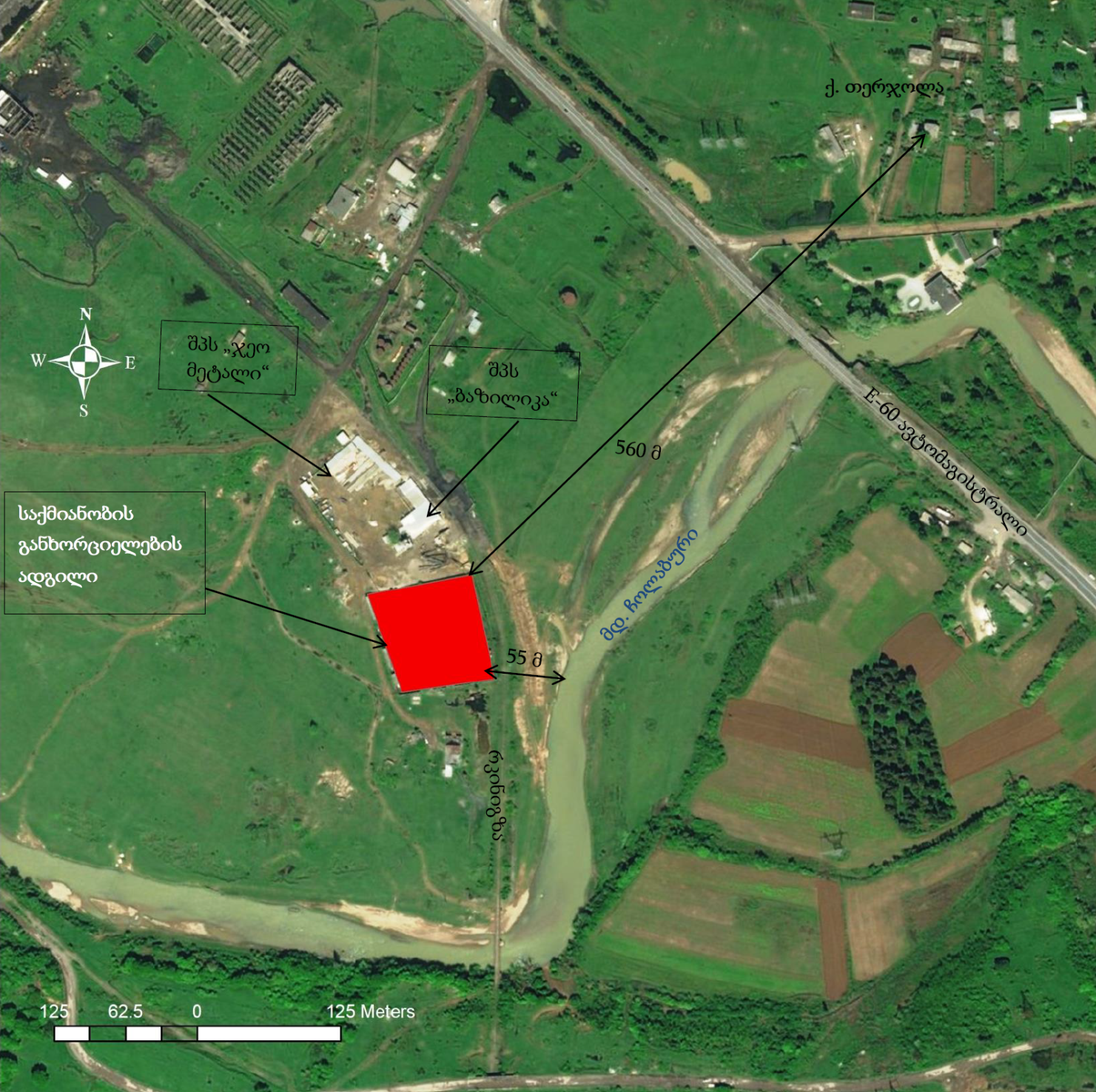 დაგეგმილი საქმიანობის აღწერასაქმიანობის ფარგლებში დაგეგმილია თანამედროვე ტიპის (მარკა: Bild ECO 3000) ასფალტის ქარხნის მოწყობა, რომელიც წარმოადგენს კონტეინერული, ასაწყობი ტიპის ქარხანას. საწარმოს ტერიტორიაზე შემოტანა მოხდება დაშლილი სახით და ქანჩ ჭანჭიკებით მოხდება მისი ტერიტორიაზე დამონტაჟება, ქარხნის მოწყობისათვის დიდი მოცულობის სამუშაოების ჩატარება არ არის დაგეგმილი, როგორც ზევით ავღნიშნეთ, საპროექტო ქარხანა დამონტაჟდება არსებული რეზერუარების ადგილას. ამას გარდა ტერიტორიაზე განლაგდება სხვა დამხმარე ინფრასტრუქტურაც (იხ. ნახაზი 3.2.). ამრიგად საწარმოო ობიექტზე წარმოდგენილი იქნება შემდეგი ობიექტები:ასფალტის მწარმოებელი ქარხანა, რომლის შემადგენლობაში იქნება:ინერტული მასალების მიმღები ბუნკერები;ასფალტშემრევი აგრეგატი;შემავსებლის სილოსები;საშრობი დოლი;ასფალტის დამზადების პროცესში წარმოქმნილი აირების გაწმენდის სისტემა;ბიტუმის საცავები;ტერიტორიაზე დაგეგმილია ახალი 6 ცალი 50 ტონიანი ბიტუმის რეზერუარის მოწყობა.ობიექტი იმუშავებს დღე-ღამეში 8 საათის განმავლობაში. წელიწადში ასფალტის ქარხანა დატვირთული იქნება 150 დღე, მომსახურე პერსონალის რაოდენობა იქნება 30 ადამიანი.  საწარმოს გენ-გეგმა და ასფალტის ქარხნის ტიპიური სურათი მოცემულია ქვემოთ.სურათი 3.1. განსახილველი ასფალტის ქარხანა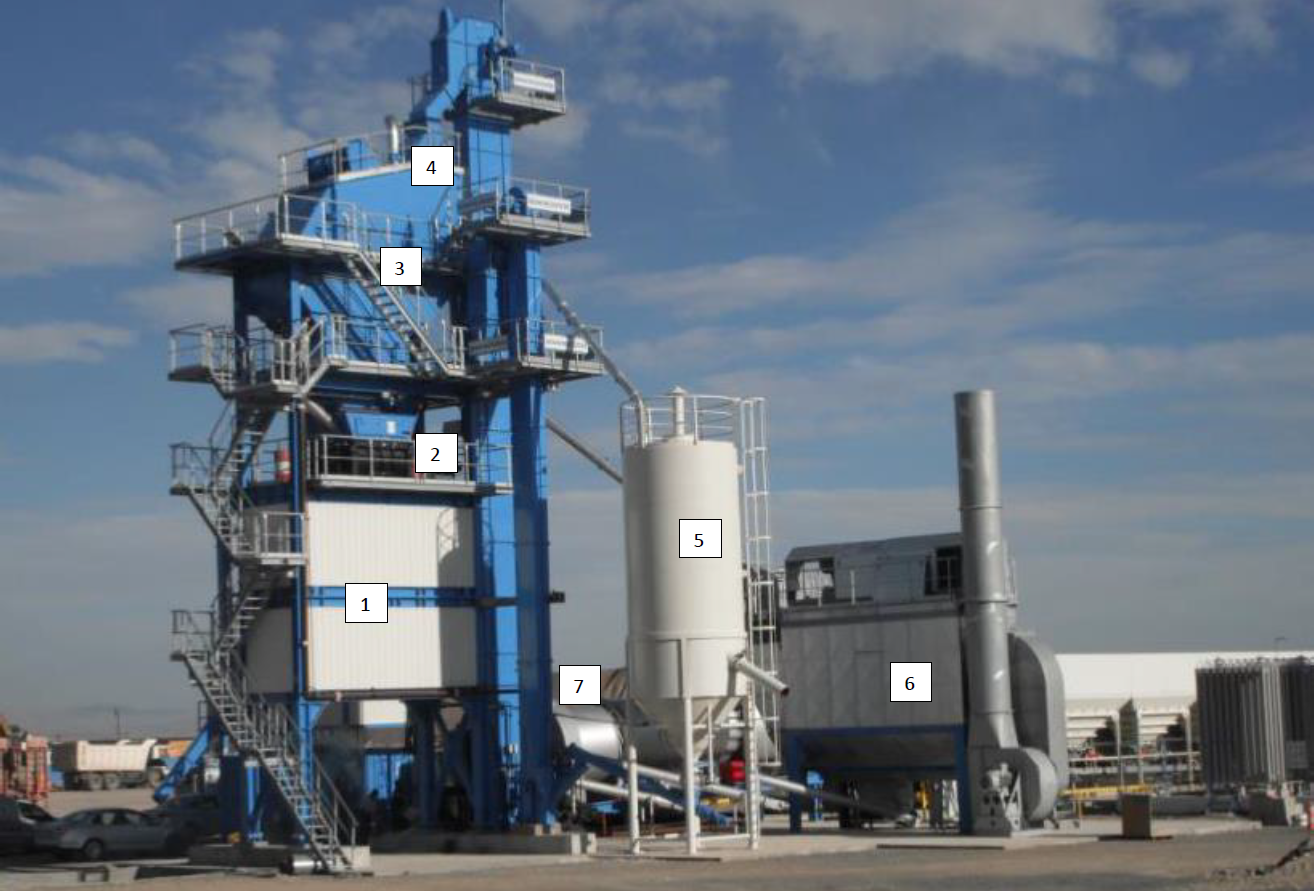 ასფალტის სილოსი;მიქსერი;სასწორი;საცერი;ფილერის სილოსი;აირების გამწმენდი სისტემა;საშრობი დოლი;ნახაზი 3.1. საწარმოო ობიექტის გენ-გეგმა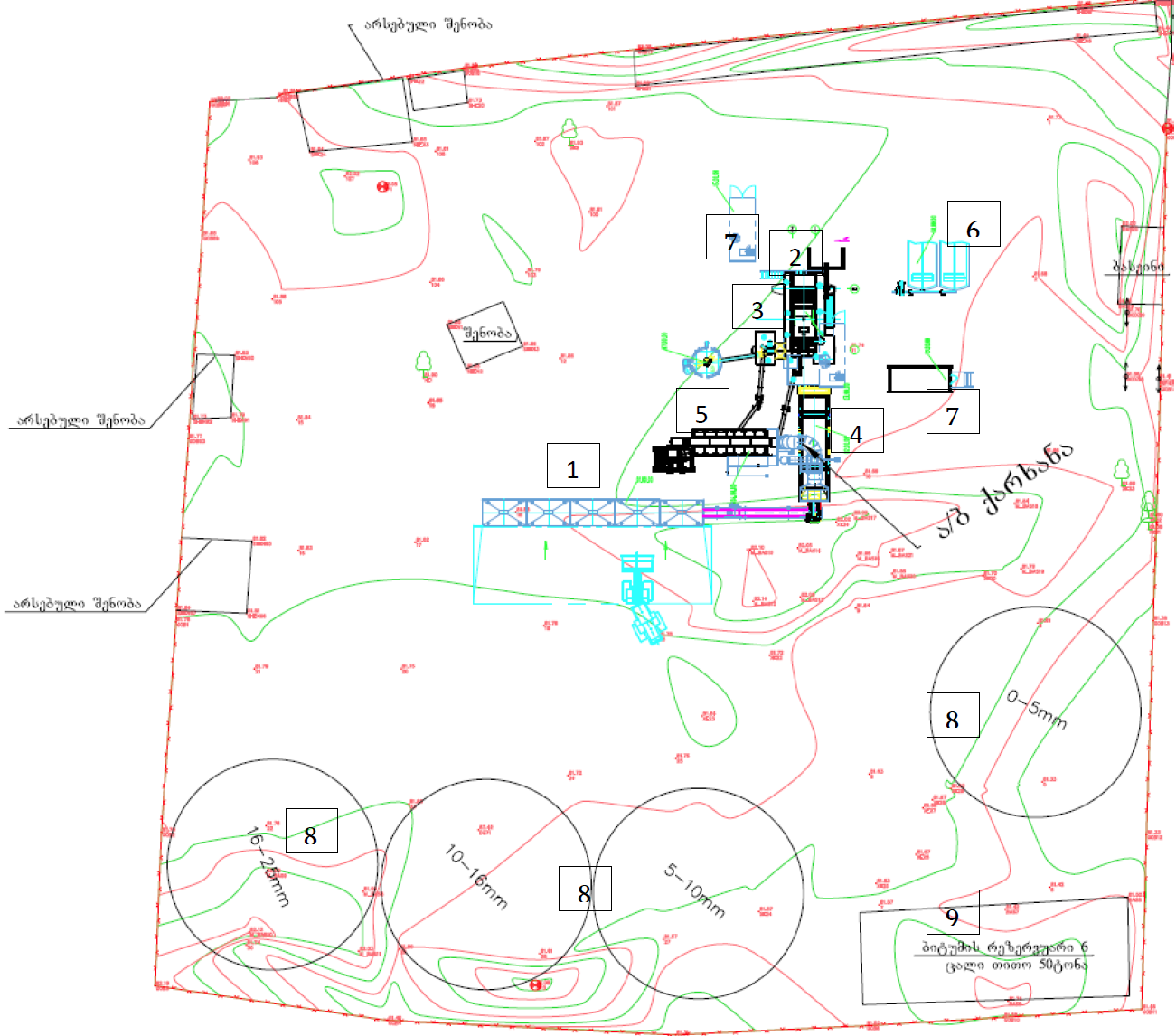 ინერტული მასალების მიმღები ბუნკერები;ასფალტშემრევი აგრეგატი;შემავსებლის სილოსები;საშრობი დოლი;აირების გამწმენდი სისტემა;ბიტუმის საცავები;სამართავი პულტი;ინერტული მასალების დასაწყობების ადგილები;ბიტუმის რეზერუარები.ტექნოლოგიური პროცესისაწარმოო ობიექტის ექსპლუატაციაში გაშვების შემდგომ პროდუქციის (სხვადასხვა მარკის ასფალტი) დამზადება ითვალისწინებს შემდეგ ოპერაციებს:ასფალტის დამზადებისთვის საჭირო მასალების (ინერტული მასალები, ბიტუმი, მინერალური ფხვნილი) მიღებას;შემოსული მასალების ხარისხის და სხვა აუცილებელ კონტროლს;მასალების დროებით დასაწყობებას;მასალების მიწოდებას ასფალტის ქარხნის მიმღებ ბუნკერში;ასფალტის ნარევის დამზადებას;პროდუქციის დატვირთვას ტრანსპორტზე და მის გატანას წარმოების ტერიტორიიდან;საწარმოო ნარჩენების მართვას (გადამუშავება, უტილიზაცია).ასფალტის ქარხნის ტექნოლოგიაასფალტის ქარხნის მაქსიმალური წარმადობა იქნება 150 ტ/სთ. საჭირო რაოდენობის (20-25 ათასი ტ.) ასფალტის წარმოებისთვის გამოყენებული იქნება შემდეგი სახის ნედლეული:1 ტონა წვრილმარცვლოვანი ასფალტის მისაღებად საჭიროა: 57  კგ ბიტუმი, ფილერი - 75კგ, ქვის მტვერი- 47 კგ, ქვიშა 339 კგ, ღორღი - 481 კგ;1 ტონა მსხვილმარცვლოვანი ასფალტის მისაღებად საჭიროა:  40  კგ ბიტუმი, ფილერი - 38კგ, ქვის მტვერი- 29 კგ, ქვიშა 269 კგ, ღორღი - 625 კგ;საშუალოდ: 49  კგ ბიტუმი, ფილერი - 57კგ, ქვის მტვერი- 38 კგ, ქვიშა-ღორღი - 857 კგ;ასფალტბეტონის ქარხანა წარმოადგენს სხვადასხვა აგრეგატების ერთობლიობას. მუშა პროცესი ითვალისწინებს ტექნოლოგიურ დაკავშირებას ბიტუმის, შემავსებლის (ფილერი, ქვის მტვერი), ქვიშის და ღორღის საწყობებთან. სამსხვრევ-დამხარისხებელ საამქროში წარმოებული ცივი ნესტიანი ინერტული მასალა  მიეწოდება ასფალტის ქარხნის მიმღებ ბუნკერში, შესაბამისი დოზირებით. ბუნკერების საშუალებით მზა მასალა მიეწოდება საშრობ დოლს, სადაც ხდება მისი გაცხელება და მტვრის ნაწილაკების მოცილება ფილტრის საშუალებით. მასალათა გახურება ხორციელდება საშრობი დოლის საცეცხლეში ბუნებრივი აირის დაწვის შედეგად მიღებული ცხელი ნამწვი აირების საშუალებით. 1 ტ. ასფალტის დამზადებისთვის ბუნებრივი აირის ხარჯი შეადგენს 8 მ3-ს. ანუ წელიწადში სულ საჭიროა: 180 000 x 8 = 1 440 000 მ3 ბუნებრივი აირი. აღსანიშნავია, რომ ასფალტის ქარხნის განთავსების ტერიტორიამდე ბუნებრივი აირი მიყვანილია და საჭიროა ტექნოლოგიური დანადგარ-მექანიზმების დაერთება მასზე. საშრობი და წვადი პროცესების შედეგად წარმოქმნილი ცხელი აირები და მტვერი მიემართება აირის გაწმენდის სისტემაში.საშრობ დოლში გაცხელებული მასალა საცერის გავლის შემდეგ მიეწოდება შემრევს, სადაც ხდება ბიტუმთან და ფილერთან ერთად არევა და მზა ასფალტის მიღება. შემრევი აგრეგატის დოზატორები უზრუნველყოფენ ნარევში ფილერის განსაზღვრული ოდენობით მიწოდებას.სავარაუდოდ თვეში  შემოტანილი იქნება 200-250 ტონა ბიტუმი, რომელიც შენახული იქნება 6 ცალ 50 ტონიან ავზებში, თითოეული ავზი შეფუთული და დაცული იქნება თერმო იზოლაციით, ბიტუმის გათბობა მოხდება ელექტროენერგიის გამოყენებით. ბიტუმი გამხურებლიდან მიეწოდება შემრევ აგრეგატში, შესაბამისი დოზირებით. ასფალტშემრევი მოწყობილობის ტექნოლოგიური მართვა ხორციელდება ოპერატორის მიერ. ოპერატორის სამუშაო ადგილი მოთავსებულია სპეციალურ კაბინაში, რომელიც აღჭურვილია მართვის დისტანციური პულტით. დამატებითი ინფორმაცია ქარხნის მუშაობასთან დაკავშირებით მოცემულია პარაგრაფ 4.1.1-ში. ასფალტის წარმოების ტექნოლოგიური სქემა მოცემულია ნახაზზე 3.1.1.1.ნახაზი 3.1.1.1. ტექნოლოგიური სქემაწყალმომარაგება საწარმოო ობიექტის ექსპლუატაციის პროცესში სასმელი დანიშნულებით გამოყენებული იქნება ჭაბურღილი. მომსახურე პერსონალის რაოდენობის გათვალისწინებით დახარჯული სასმელ-სამეურნეო წყლის მიახლოებითი რაოდენობა იქნება: 30 x 45 = 1350 ლ/დღღ და 340 მ3/წელ. სამეურნეო-ფეკალური  წყლები, დაახლოებით 10%-იანი დანაკარგით შეგროვდება ჰერმეტულ საასენიზაციო რეზერვუარებში. რეზერვუარები პერიოდულად გაიწმინდება საასენიზაციო მანქანებით. დაბინძურებული წყლები გატანილი და ჩაშვებული იქნება თერჯოლის საკანალიზაციო ქსელში.საწარმოს სპეციფიკიდან გამომდინარე ტექნოლოგიურ პროცესში ტექნიკური წყლის გამოყენება არ მოხდება, შესაბამისად ტერიტორიიდან ჩამდინარე წყლების წარმოქმნას ადგილი არ ექნება. ნარჩენებისაქმიანობის პროცესში შეიძლება წარმოიქმნას როგორც საყოფაცხოვრებო, ასევე სახიფათო ნარჩენები. მოსალოდნელია შემდეგი სახის და რაოდენობის მყარი ნარჩენების წარმოქმნა:ქარხნის მოწყობის ეტაპზე:საყოფაცხოვრებო ნარჩენები - 5 მ3-მდე;ნავთობპროდუქტებით დაბინძურებული ჩვრები და სხვა ნივთები - 5-7 კგ;ხის ნარჩენები - 2-3 მ3;ლითონკონსტრუქციების ნარჩენები - 0,1 ტ-მდე;ნავთობპროდუქტების დაღვრის შემთხვევაში დაბინძურებული ნიადაგი და გრუნტი, რომელთა რაოდენობა დაკავშირებულია დაღვრის ინტენსივობასა და დაბინძურებული ტერიტორიის ფართობზე;ექსპლუატაციის ეტაპზე წლიურად:საყოფაცხოვრებო ნარჩენები - 22 მ3;ნავთობპროდუქტებით დაბინძურებული ჩვრები და სხვა ნივთები - 100-200 კგ;გამოყენებისათვის უვარგისი საბურავები -  3-4 ცალი;გამოყენებისათვის უვარგისი აკუმულატორები 1-2 ც;სატრანსპორტო საშუალებების და ტექნიკის ზეთის ფილტრები 3-4 ც;ნავთობპროდუქტებით დაბინძურებული სხვადასხვა სახის ინერტული მასალები, რომელიც დაბრუნდება საწარმოო ციკლში. საყოფაცხოვრებო ნარჩენების შეგროვება მოხდება კონტეინერებში და შემდგომ შესაბამისი ხელშეკრულების საფუძველზე ტერიტორიიდან გატანილი იქნება ადგილობრივ ნაგავსაყრელზე. სახიფათო ნარჩენები დროებით შეინახება დაცულ ადგილზე და შემდგომ გადაეცემა იურიდიულ პირს, რომელსაც ექნება ნებართვა ამ სახის ნარჩენების გაუვნებელყოფაზე.მომზადდება და საქართველოს გარემოს დაცვისა და სოფლის მეურნეობის სამინისტროს შესათანხმებლად წარედგინება საქმიანობის განხორციელების შედეგად წარმოქმნილი ნარჩენების მართვის გეგმა.პროექტის განხორციელების შედეგად მოსალოდნელი ზემოქმედებებიდაგეგმილი საქმიანობის სპეციფიურობიდან გამომდინარე, მისი განხორციელების პროცესში მოსალოდნელი ზემოქმედებებიდან შეიძლება განხილული იყოს:ატმოსფერული ჰაერის დაბინძურება;ხმაურის გავრცელება;ნიადაგის და გრუნტის დაბინძურების რისკი;ზემოქმედება გეოლოგიურ პირობებზე;წყლის გარემოს დაბინძურების რისკი;ნარჩენებით გარემოს დაბინძურების რისკი;ზემოქმედება ბიოლოგიურ გარემოზე;შესაძლო ვიზუალურ-ლანდშაფტური ცვლილება;ზემოქმედება ადამიანის ჯანმრთელობაზე.ასევე გარემოსდაცვითი შეფასების კოდექსის მე-7 მუხლის მე-6 პუნქტის გათვალისწინებით წინამდებარე დოკუმენტში შევეხებით:არსებულ საქმიანობასთან ან/და დაგეგმილ საქმიანობასთან კუმულაციური ზემოქმედების რისკებს;ბუნებრივი რესურსების (განსაკუთრებით – წყლის, ნიადაგის, მიწის,  ბიომრავალფეროვნების) გამოყენება;საქმიანობასთან დაკავშირებული მასშტაბური ავარიის ან/და კატასტროფის რისკებს;დაგეგმილი საქმიანობის თავსებადობას ჭარბტენიან ტერიტორიასთან; შავი ზღვის სანაპირო ზოლთან; ტყით მჭიდროდ დაფარულ ტერიტორიასთან; დაცულ ტერიტორიებთან; მჭიდროდ დასახლებულ ტერიტორიასთან; კულტურული მემკვიდრეობის ძეგლთან და სხვა ობიექტთან;ზემოქმედების ტრანსსასაზღვრო ხასიათს;ზემოქმედების შესაძლო ხარისხს და კომპლექსურობას.ყველა ჩამოთვლილი საკითხი შეძლებისდაგვარად დეტალურად განხილულია მომდევნო პარაგრაფებში.ატმოსფერული ჰაერის დაბინძურებაროგორც უკვე ავღნიშნეთ, საპროექტო ასფალტის ქარხნის მოწყობისთვის მაშტაბური სამშენებლო, მიწის ან შედუღების სამუშაოები დაგეგმილი არ არის. ქარხანა ტერიტორიაზე შემოტანილი იქნება დაშლილი სახით და ადგილზე აეწყობა ქანჩ ჭანჭიკებით. საწარმოს შემადგენელი ნაწილების მოწყობას დაჭირდება მცირე დრო (მაქსიმუმ 10 დღე) ამასტანავე გასათვალისწინებელია საქმიანობის განხორციელების ადგილმდებარეობის სპეციფიკა და მოსახლეობის დაშორების საკმაოდ დიდი მანძილი. გამომდინარე აღნიშნულიდან მოწყობის ეტაპზე ატმოსფერულ ჰაერში მავნე ნივთიერებების საგულისხმო ემისიებს ადგილი არ ექნება და ემისიების მოდელირება საჭირო არ არის.ემისიების მნიშვნელოვანი წყაროები იარსებებს ექსპლუატაციის პროცესში. ემისიების გაანგარიშებაასფალტბეტონის ქარხანა გამოუშვებს ორი დასახელების ასფალტბეტონს – მსხვილმარცვლოვანს (ქვედა შრის დასაგებად) და წვრილმარცვლოვანს (ზედა შრის დასაგებად) - ასფალტბეტონის ქარხნის მზა პროდუქციის საერთო რაოდენობიდან, როგორც წესი, თანაფარდობა მსხვილმარცვლოვან  და წვრილმარცვლოვან ასფალტბეტონს შორის შეადგენს საშუალოდ 50/50-ს.1 ტონა წვრილმარცვლოვანი ასფალტის მისაღებად საჭიროა -  57  კგ ბიტუმი, ფილერი - 75კგ, ქვის მტვერი- 47 კგ, ქვიშა 339 კგ, ღორღი -481 კგ;1 ტონა მსხვილმარცვლოვანი ასფალტის მისაღებად საჭიროა -  40  კგ ბიტუმი, ფილერი - 38კგ, ქვის მტვერი- 29 კგ, ქვიშა 269 კგ, ღორღი - 625 კგ;1 ტონა ასფალტბეტონის დამზადებაზე დახარჯული მასალების საშუალო  რაოდენობა (კგ) რეცეპტურის მიხედვით შემდეგია უშუალოდ ასფალტბეტონის ქარხნის წლიური წარმადობაა 180 000 ტ/წელ. (საშუალო წარმადობა-150 ტ/სთ).  8 სთ და 150 დღ მუშაობის პირობებში წლიური მუშაობის დროის ფონდი შეადგენს 1200 სთ-ს ( 8სთ/დღ * 150 დღ/წელ).1 სთ-ში საჭირო მასალების სავარაუდო ხარჯი (ტონა) პროგრამის რეალიზაციისათვისწელიწადში საჭირო მასალების სავარაუდო ხარჯი (ტონა)პროგრამის რეალიზაციისათვისBild ECO 3000 ტიპის  ასფალტშემრევი მოწყობილობის ტექნოლოგიური მართვა ხორციელდება ოპერატორის მიერ. ოპერატორის სამუშაო ადგილი მოთავსებულია სპეციალურ კაბინაში, რომელიც აღჭურვილია მართვის დისტანციური პულტით. დანადგარის მუშაობის  ვიზუალიზაცია ხელმისაწვდომია ბმულზე:  https://www.youtube.com/watch?v=rn8b_d7h5kY ასფალტშემრევი დანადგარის კონსტრუქცია  შესაძლებლობას იძლევა ტექნოლოგიური პროცესების წარმოება განხორციელდეს შემდეგი პირობების დაცვით:ტენიანი ინერტული მასალების წინასწარი დოზირება კვების აპარატებში;ინერტული მასალების შრობა და გაცხელება მუშა ტემპერატურამდე საშრობ დოლში და მათი მიწოდება შემრევი აგრეგატის ცხავამდე;ინერტული მასალების სორტირება 4 ფრაქციად (0-5, 5-10, 10-20, 20-40 მმ), მათი დროებითი შენახვა ე.წ. “ცხელ” ბუნკერში, შემრევში მათი დოზირება და მიწოდება;საშრობი დოლიდან გამომავალი აირებისა და მტვრის გაწმენდა (სახელოებიანი ქსოვილის ფილტრი)დაჭერილი მტვრის (ქვის მტვერი) გამოყენება მისი მიწოდებით შემრევი დანადგარის “მტვრის” ნაკვეთურში;მინერალური ფხვნილის მიღება ავტოცემენტმზიდებით, დოზირება და მიწოდება შემრევში  მინერალური ფხვნილის სილოსიდან (აღჭურვილია სტანდარტული ქსოვილიანი ფილტრით) მზა ნარევის ბუნკერში მიწოდება.დანადგარში უზრუნველყოფილია :ინერტული მასალების, ბითუმის, მინერალური ფხვნილისა და მტვრის ავტომატური და დისტანციური წონითი დოზირება, მათი გადარევა და მიწოდება მზა ნარევის ბუნკერში;ინერტული მასალების, საშრობი დოლიდან გამავალი ნამწვი აირების, საწვავისა და მზა ნარევის ტემპერატურის რეგულირება და კონტროლი;ყველა ძირითადი მექანიზმების ავტომატური და დისტანციური მართვა.დანადგარის სრული მართვა ცენტრალიზებულია და ხორციელდება მართვის პულტიდან, რომელიც განთავსებულია ოპერატორის კაბინაში. დანადგარის წარმადობა შეადგენს 150 ტ/სთ-ს. მწარმოებელი ქვეყანა-გერმანია. დეტალური ინფორმაცია დანადგარის მუშაობის შესახებ    ხელმისაწვდომია ბმულზე:  https://www.benninghoven.com/en/products/mobile-asphalt-mixing-plants-type-mba/ტექნოლოგიური პროცესის მოკლე დახასიათებაასფალტბეტონის ქარხნის ელექტროენერგიით კვება განხორციელდება სატრანსფორმატორო ქვესადგურიდან.ასფალტბეტონის ქარხნის ტერიტორიაზე არ არის გათვალისწინებული ღორღის და ქვიშის დამზადება.  მასალები შემოიზიდება ლიცენზირებული ობიექტიდან ავტოთვითმცლელებით და დასაწყობდება საწყობში, საიდანაც მიეწოდება  საშრობ აგრეგატს  საჭირო რეცეპტურის შესაბამისად. პროდუქციის მომზადების ტექნოლოგიური სქემა ითვალისწინებს საწარმოს ტერიტორიაზე საჭირო მასალების დროებით შენახვასა და გამოყენებას.მომზადებული  მასალები განთავსდება დანიშნულების ადგილას, ლენტური ტრანსპორტიორით გადაადგილდება და მიეწოდება სათანადო ბუნკერებში.ცემენტმზიდით მოტანილი მინერალური ფხვნილი საჭიროების მიხედვით მიეწოდება სათანადო სილოსში.ასფალტბეტონის ქარხანა  წარმოადგენს სხვადასხვა აგრეგატების ერთობლიობას, რომელთა ტექნოლოგიური ურთიერთდამოკიდებულება და მუშაობა სრულად ავტომატიზირებულია. ამასთანავე მუშა პროცესი ითვალისწინებს ტექნოლოგიურ დაკავშირებას ბითუმის, მინერალური ფხვნილის, ქვიშის და ღორღის საწყობებთან. ღია საწყობიდან ცივი ტენიანი ქვიშა და ღორღი  მიეწოდება კვების აგრეგატის ბუნკერებში. ქვიშისა და ღორღის მიმღებ ბუნკერებამდე ინერტული მასალების გადაადგილებას ახდენს ავტოდამტვირთველი. ბუნკერებიდან მასალები მიეწოდება  ლენტურ კონვეიერზე, რომლის მეშვეობით მასალების გაერთიანებული მასა გადაიზიდება საშრობთან. ქვიშის 3%-ტენიანობის შემთხვევაში ამტვერებას ადგილი არ აქვს [8]. იმის გამო, რომ ქვიშის ტენიანობა > 3%-ზე ქვიშის საწყობიდან და მისი გადაადგილების პროცესში ამტვერება არ გაიანგარიშება. საშრობ დოლში ქვიშა და ღორღი გაშრობისთანავე განიცდის მუშა ტემპერატურამდე გახურებას. მასალათა გახურება ხორციელდება საშრობი აგრეგატის საცეცხლეში ბუნებრივი აირის დაწვის შედეგად მიღებული ცხელი ნამწვი აირების საშუალებით.წვადი პროცესების შედეგად წარმოქმნილი ცხელი აირები და მტვერი მიემართება მტვერდამჭერ სისტემაში, სადაც მტვერი ილექება და შემდეგ ნაწილობრივ ბრუნდება ტექნოლოგიურ ციკლში.მუშა ტემპერატურამდე გახურებული ქვიშა და ღორღი საშრობ დოლიდან იტვირთება ელევატორზე და მიეწოდება ამრევი აგრეგატის სორტირების მოწყობილობაში, სადაც ხდება  მასალების დაყოფა ფრაქციების (მარცვალთა ზომის) მიხედვით და ამის შემდეგ მასალები მიეწოდება ცხელი მასალის ბუნკერებში. ცხელი მასალის ბუნკერებიდან ქვიშა და ღორღის ფრაქციები ჩაიტვირთება დოზატორებში.ნარევის დასამზადებლად საჭირო მინერალური ფხვნილი მიეწოდება ამრევ აგრეგატში მინერალური ფხვნილის სილოსიდან, რომელიც შეიცავს მასალის შენახვისა (ჰერმეტულად დახურული სილოსი-ქსოვილიანი სტანდარტული ფილტრით) და ტრანსპორტირების მოწყობილობებს. ამრევი აგრეგატის დოზატორები უზრუნველყოფენ ნარევში მინერალური ფხვნილის განსაზღვრული ოდენობის მიწოდებას. ბითუმის მიღება ხორციელდება ავტოტრანსპორტის საშუალებით და გადაიტუმბება 2 ერთეულ  რეზერვუარში (ცილინდრული ტიპის 300 მ3 ტევადობის  -მუშაობს ერთი). თხიერდენად მდგომარეობამდე ბითუმის გახურება ხორციელდება გამახურებელ-გადასატუმბ აგრეგატით ე.წ. „ტენ“-ების დახმარებით ელ. ენერგიის საშუალებით.  ბითუმის გამხურებლიდან ბითუმი დოზირებით მიეწოდება ამრევ აგრეგატში. მუშა ტემპერატურამდე გახურებული ქვიშა და ღორღი საშრობ დოლიდან იტვირთება ამრევ აგრეგატში. ამავდროულად, ამრევ აგრეგატში მიეწოდება ბითუმი და ნარევის დასამზადებლად საჭირო მინერალური ფხვნილი. ამრევი აგრეგატის დოზატორები ავტომატურად უზრუნველყოფენ ნარევში მასალების განსაზღვრული ოდენობის მიწოდებას.შემრევში შეყვანილი კომპონენტები შეირევა და დამზადებული პროდუქცია გადაიტვირთება მზა ნარევის ბუნკერში, საიდანაც გადაიტვირთება ავტოთვითმცლელებში და გაიზიდება ქარხნის ტერიტორიიდან. მოსალოდნელი ემისიებიასფალტბეტონის ქარხნის ტერიტორიაზე განთავსებული საწარმოო ობიექტებზე დაგეგმილი ტექნოლოგიური პროცესების შედეგად ატმოსფერულ ჰაერში მოსალოდნელია შემდეგი ემისია:ნავთობის ნახშირწყალბადები;წვის პროდუქტები;მტვერი.ნავთობის ნახშირწყალბადების და წვის პროდუქტების ემისია გამოწვეულია ასფალტბეტონის ქარხნისათვის საჭირო ბითუმის მიღება-შენახვით და  მისი შემდგომი გამოყენებით. ბითუმის გამოყენება ძირითადად იწვევს ნავთობის ნახშირწყალბადების ემისიას, გაზის წვისას ძირითადად გამოიყოფა აზოტისა და ნახშირბადის ოქსიდები.  დანადგარი აღჭურვილია მტვერგამწმენდი სტანდარტული ფილტრით. გაწმენდის საპროექტო ეფექტურობა 99,95%-ია. გაწმენდის შედეგად მიღებული ნარჩენის ნაწილი   უბრუნდება ტექნოლოგიურ პროცესს. მბრუნავ საშრობ დოლში ქვიშა-ღორღის ჩატვირთვის შემდგომ ხდება სათბობის წვით მიღებული სითბოთი მასალის გაცხელება, მისი გამოშრობა და ბრუნვითი მოძრაობით დაქუცმაცება ცხელ მდგომარეობაში. ამ პროცესებს თან ახლავს მტვრის წარმოქმნა და ერთდროულად წვის პროდუქტების გამოყოფა.ატმოსფერულ  ჰაერში   გაფრქვეულ  მავნე  ნივთიერებათა  და  დაბინძურების წყაროთა დახასიათებასაწარმოს ექსპლოატაციის პროცესში მოსალოდნელია ქვემოთ მოყვანილი მავნე ნივთიერებების ემისია, რომელთა მაქსიმალური ერთჯერადი და საშუალო დღეღამური ზღვრულად დასაშვები კონცენტრაციები [5] მოცემულია ცხრილში 4.1.2.1.1.ცხრილი 4.1.2.1.1.გაფრქვევის წყაროებია: საშრობი დოლი (გ-1), მიმღები ბუნკერი (გ-2), ლენტური ტრანსპორტიორი (გ-3),  მინერალური ფხვნილის სილოსი (გ-4), მინ.ფხვნილის სილოსი (გ-4), ბიტუმის რეზერვუარები (გ-5),  საწყობი (გ-6),  და ბიტუმის  გამაცხელებელი  (გ-7).ატმოსფერულ ჰაერში  გაფრქვეულ მავნე ნივთიერებათა რაოდენობის ანგარიში საქართველოს მთავრობის 2013 წლის 31 დეკემბრის დადგენილება № 435, [7] კანონმდებლობის თანახმად ემისიის რაოდენობრივი და ხარისხობრივი მაჩვენებლების გაანგარიშება შესაძლებელია განხორციელდეს ორი გზით:უშუალოდ ინსტრუმენტული გაზომვებით;საანგარიშო მეთოდის გამოყენებით,წინამდებარე დოკუმენტში გაანგარიშება შესრულებულია  საანგარიშო მეთოდის გამოყენებით.მავნე ნივთიერებათა გაფრქვევების გაანგარიშება ატმოსფერული ჰაერის  დაბინძურების ხარისხის შეფასებისათვის გამოყენებულია უახლესი მიდგომები და შესაბამისი საანგარიშო მეთოდიკები მავნე ნივთიერებათა რაოდენობრივი და თვისობრივი მახასიათებლების განსაზღვრისათვის.  ატმოსფერული ჰაერის დაბინძურება მოსალოდნელია  ისეთი ტექნოლოგიური პროცესებიდან როგორიც არის, ინერტული მასალის დასაწყობება, შენახვა, ასფალტბეტონის დამზადება, ბიტუმის მიღება შენახვა რეზერვუარებში და ა.შ.  აღნიშნულის შესაბამისად ატმოსფერული ჰაერის დაბინძურების წყაროები წარმოდგენილი იქნება ორგანიზებული და არაორგანიზებული გაფრქვევის წყაროების სახით. სახელდობრ: ორგანიზებული წყარო-ასფალტშემრევი დანადგარი, მინერალური ფხვნილის სილოსი. არაორგანიზებული-  ბიტუმის რეზერვუარები, მასალების საწყობი,  მიმღები ბუნკერი და ლენტური ტრანსპორტიორები. უნდა აღინიშნოს რომ ტექნოლოგიური პროცესის მიხედვით ასფალტის დასამზადებლად გამოიყენება როგორც ღორღი(ხრეში) ასევე ქვიშის ნედლეული, რომელთა ტენიანობა აღემატება 3%-ს, გამომდინარე აქედან მეთოდური მითითებების [8]-ეს შესაბამისად  ქვიშის 3%-ზე მეტი ტენიანობისას ემისიის გაანგარიშებები არ წარმოებს. ემისიის გაანგარიშება ასფალტშემრევი დანადგარიდან  (გ-1)ასფალტ-ბეტონის მიღება ხორციელდება ტექნოლოგიური პროცესით რომელიც   მიმდინარეობს  სისტემატიზირებული მექანიზმ-დანადგარებით და წარმოადგენს შემდეგი სახის მექანიზმების კომპლექსურ ერთობლიობას:  ასფალტ-ბეტონის შემრევი დანადგარის   და საშრობი დოლურის ფუნქციონირება.  აღნიშნული მექანიზმები წარმოადგენენ  მავნე ნივთიერებათა გამოყოფის ცალკეულ წყაროებს, ხოლო მათ მიერ მავნე ნივთიერებების გაფრქვევა ატმოსფერულ ჰაერში ხორციელდება ერთი ორგანიზებული წყაროდან.  ასფალტ-ბეტონის ფუნქციონირება ბუნებრივი აირის საწვავის გამოყენებით 1200სთ/წელ.გაანგარიშება შესრულებულია შემდეგი მეთოდური მითითებების თანახმად [8,9,10]დამაბინძურებელ ნივთიერებათა ემისიის რაოდენობრივი და თვისობრივი მახასიათებლები მოცემულია ცხრილში.ცხრილი 4.1.2.1.2. დამაბინძურებელ ნივთიერებათა ემისიის რაოდენობრივი და თვისობრივი მახასიათებლები საწყისი მონაცემები დამაბინძურებელ ნივთიერებათა გამოყოფის გაანგარიშებისათვის მოცემულია ცხრილში 4.1.2.1.3.  ცხრილი 4.1.2.1.3.  გაანგარიშების საწყისი მონაცემებიმტვრის ჯამური გამოყოფა ტექნოლოგიური დანადგარიდან გაიანგარიშება ფორმულით: (1.1.1):Mп = 3600 · 10-6 · t · V · C, ტ/წელ;	(1.1.1)სადაც:t - ტექნოლოგიური დანადგარის მუშობის დრო წელიწადში, სთ. V - აირჰაეროვანი ნაკადის მოცულობა გამწმენდის შესასვლელზე მ³/წმ; C - მტვრის კონცენტრაცია გამწმენდის შესასვლელზე, გ/მ³ მტვრის მაქსიმალური ერთჯერადი გამოყოფა გაიანგარიშება ფორმულით: (1.1.2):	G = V · C, გ/წმ;	(1.1.2)მტვრის კონცენტრაცია გამწმენდის გამოსასვლელზე გაიანგარიშება ფორმულით: (1.1.3):	C1 = C · (100 - η) · 10-2, გ/მ³	(1.1.3)სადაც: η - მტვერდამჭერის საერთო ეფექტურობა,  %.ატმოსფერულ ჰაერში დამაბინძურებელ ნივთიერებათა მაქსიმალური ერთჯერადი და წლიური გამოყოფის გაანგარიშება მოცემულია ქვემოთ.M2908 = 3600 · 10-6 · 1200 · 16,11 · 200 · (100 - 99,95) · 10-2 = 6,95952 ტ/წელ;G2908 = 16,11 · 200 · (100 - 99,95) · 10-2 = 1,611 გ/წმ.აირადი წვის პროდუქტების ემისიააირადი წვის პროდუქტების ემისია იანგარიშება [7]-ეს დანართ 107-ით1ტ. პროდუქციას ესაჭიროება 8 მ3. გაზი. 1 სთ-ში საჭირო იქნება 8მ3  * 150 ტ/სთ = 1200 მ3/სთ. ქარხანა იმუშავებს 1200 სთ/წელ, შესაბამისად გაზის წლიური ხარჯი იქნება: 1200მ3/სთ  * 1200სთ/წელ = 1 440 000 მ3/წელ.გაანგარიშებების საბოლოო შედეგები დანართ 107-ის შესაბამისად წარმოდგენილია ცხრილში 4.1.2.1.4.  ცხრილი 4.1.2.1.4.  ემისია ბიტუმის მიწოდებისას  შემრევში გაანგარიშება შესრულებულია შემდეგი მეთოდური მითითებების თანახმად [8,9,10]გაუწყლოებული და მუშა ტემპერატურამდე გახურებული ბითუმი დოზირებით მიეწოდება ამრევ აგრეგატში. საწარმო პროცესში გამოყენებული ბიტუმის წლიური რაოდენობა შეადგენს 9000ტდამაბინძურებელ ნივთიერებათა (ნაჯერი ნახშირწყალბადები C12-C19 ) ემისია გამოითვლება პროგრამულად:ცხრილი 4.1.2.1.5  დამაბინძურებელ ნივთიერებათა ემისიის რაოდენობრივი და თვისობრივი მახასიათებლები რეზერვუარების კონსტრუქცია: მიწისზედა ჰორიზონტალურირეზერვუარების მოცულობა: 200-400 მ3ატმოსფერულ ჰაერში დამაბინძურებელ ნივთიერებათა მაქსიმალური ერთჯერადი ემისია გამოითვლება ფორმულით:G=0.445·Ptmax·m·Kpmax·KB·Vчmax/102·(273 + tжmax) გ/წმ   (1.61 МП)Ptmax=Pкип·Exp(H /R·(1/T-1/Tкип))= 9.57200 მმHg - ბითუმის ორთქლის წნევა tжmax  ტემპერატურაზე, სადაც, Pкип=760 მმHg - ატმოსფერული წნევაR=8.314 ჯოული(მოლი*გრად.K) - აირის უნივერსალური მუდმივაH =19.2·Tкип·(1.91+lgTкип)=19.2·553·(1.91+lg(553))=49400.77435 კჯ/კგ - მოლური აორთქლების სითბო  Ткип=553°K=280°C - ბითუმის დუღილის ტემპერატურაm=187 - ბითუმის მოლეკულური მასა (მიღებულიაTкип=280°C-ზე) Kpmax= 0,97 - ცდით დადგენილი კოეფიციენტი 200-400 მ3 მოცულობის რეზერვუარებისთვისKB=1 - ცდით დადგენილი კოეფიციენტი Ptmax=9.57200 მმмHgVчmax=7,3.00 მ3/სთ - ორთქლჰაეროვანი ნაკადის მაქსიმალური მოცულობა რეზერვუარიდან გამოსვლისას მასში ბითუმის ჩატვირთვისას tжmax=120°С - შენახვის მაქსიმალური ტემპერატურაატმოსფერულ ჰაერში დამაბინძურებელ ნივთიერებათა ჯამური ემისია გამოითვლება ფორმულით:M=0.160·(Ptmax·KB+Ptmin)·m·Kpср·KОБ·B/104·ж·(546+tжmax+tжmin) ტ/წელ   (1.62 МП)tжmin=80°С - შენახვის მინიმალური ტემპერატურა Ptmin=1.72566 მმHg - ბითუმის ორთქლის წნევა tжmin  ტემპერატურაზე, Kpср=0.68 - ცდით დადგენილი კოეფიციენტი 200-400 მ3 მოცულობის რეზერვუარებისთვისKОБ=1.5 - ბრუნვადობის კოეფიციენტი (4.2 МП)B=9000.00 ტ/წელ - ბითუმის წლიური რაოდენობა ж=0.95 ტ/მ3 - ბითუმის სიმკვრივეG = 0.445 · Ptmax · m · Kpmax · KB · Vчmax/102·(273 + tжmax) = 0,445 * 9.572 * 187 * 0,97 * 1 * 7,3/100(273+ 120) = 0.1435180გ/წმ;M=0.160 · (Ptmax· KB + Ptmin) · m · Kpср · KОБ · B/104 · ж · (546 + tжmax + tжmin) = =0,16 * (9.572 * 1 + 1.72566) * 187 * 0,68 * 1,5 * 90000 / 104 * 0,95 * (546 + 120 +80) = 0.437ტ/წელ.   ცხრილი 4.1.2.1.5  ჯამურად გაფრქვეული ნივთიერებების რაოდენობა  შემრევიდან (გ-1)ემისიის გაანგარიშება აბქ-ს მიმღები ბუნკერიდან   (გ- 2)გაანგარიშება შესრულებულია შემდეგი მეთოდური მითითებების თანახმად [8]ფხვიერი მასალების გადატვირთვა ხორციელდება ჩამტვირთავი სახელოს გარეშე. ადგილობრივი პირობები-საწყობი დახურული ოთხივე  მხრიდან. (K4 = 0,005). მასალის გადმოყრის სიმაღლე-1 მ. (B = 0,5) ზალპური ჩამოცლა ავტოთვითმცლელიდან  არ ხორციელდება.(K9 =1). ქარის საანგარიშო სიჩქარეები, მ/წმ: 0,5 (K3 = 1,0); 7.5  (K3 = 1,7); ქარის საშუალო წლიური სიჩქარე,  2,35 მ/წმ:  (K3 = 1,2). დამაბინძურებელ ნივთიერებათა ემისიის რაოდენობრივი და თვისობრივი მახასიათებლები მოცემულია ცხრილში ცხრილი 4.1.2.1.6  დამაბინძურებელ ნივთიერებათა ემისიის რაოდენობრივი და თვისობრივი მახასიათებლები  მეთოდიკის მიხედვითსაწყისი მონაცემები დამაბინძურებელ ნივთიერებათა გამოყოფის გაანგარიშებისათვის მოცემულია ცხრილში ცხრილი ცხრილი 4.1.2.1.7   გაანგარიშების საწყისი მონაცემებიმიღებული პირობითი აღნიშვნები, საანგარიშო ფორმულები, აგრეთვე საანგარიშო პარამეტრები და მათი დასაბუთება მოცემულია ქვემოთ:მტვრის მაქსიმალური ერთჯერადი ემისიის გაანგარიშება ხორციელდება ფორმულით:	МГР = K1 · K2 · K3 · K4 · K5 · K7 · K8 · K9 · B · Gч · 106 / 3600, გ/წმ	სადაც,K1 -მტვრის ფრაქციის (0-200მკმ) წონითი წილი  მასალაში; K2 - მტვრის წილი (მტვრის მთლიანი წონითი წილიდან), რომელიც გადადის აეროზოლში (0-10მ კმ); K3 - კოეფიციენტი, რომელიც ითვალისწინებს ადგილობრივ მეტეო პირობებს; K4 - კოეფიციენტი, რომელიც ითვალისწინებს ადგილობრივ  პირობებს, კვანძის დაცულობის ხარისხს გარეშე ზემოქმედებისაგან, ამტვერების პირობებს;  K5 - კოეფიციენტი, რომელიც ითვალისწინებს მასალის ტენიანობას;  K7 - კოეფიციენტი, რომელიც ითვალისწინებს მასალის ზომებს; K8 - შემასწორებელი კოეფიციენტი სხვადასხვა მასალისათვის გრეიფერის ტიპის გათვალისწინებით, სხვა ტიპის გადამტვირთავი მოწყობილობების გამოყენებისას  K8 = 1; K9 - შემასწორებელი კოეფიციენტი ზალპური ჩამოცლისას ავტოთვითმცლელიდან.  B - კოეფიციენტი, რომელიც ითვალისწინებს გადმოყრის სიმაღლეს; Gч – сგადასატვირთი მასალის რ-ბა სთ-ში, (ტ/სთ). მტვრის ჯამური წლიური ემისიის გაანგარიშება ხორციელდება ფორმულით: 	ПГР = K1 · K2 · K3 · K4 · K5 · K7 · K8 · K9 · B · Gгод, ტ/წელ	სადაც,Gгод - გადასატვირთი მასალის წლიური რ-ბა, ტ/წელ; ატმოსფერულ ჰაერში დამაბინძურებელ ნივთიერებათა მაქსიმალური ერთჯერადი და წლიური გამოყოფის გაანგარიშება მოცემულია ქვემოთ. M29080.5 მ/წმ = 0,04 · 0,02 · 1 · 0,005 · 0,1 · 0,5 · 1 · 1 · 0,5 · 130 · 106 / 3600 = 0,00361 გ/წმ;M29087.5 მ/წმ = 0,04 · 0,02 · 1,7 · 0,005 · 0,1 · 0,5 · 1 · 1 · 0,5 · 130 · 106 / 3600 = 0,00614 გ/წმ;П2908 = 0,04 · 0,02 · 1,2 · 0,005 · 0,1 · 0,5 · 1 · 1 · 0,5 · 155000 = 0,0186 ტ/წელ.ემისიის გაანგარიშება აბქ-ს ლენტური ტრანსპორტიორიდან  (გ-3)საანგარიშო ფორმულები [8]-ს მიხედვითტრანსპორტირება ხორციელდება ღია კონვეირული ლენტების საშუალებით, სიგანით-1მ. საერთო სიგრძე შეადგენს 40 მეტრს. ქარის საანგარიშო სიჩქარეები შეადგენს, მ/წმ: 0,5((K3 = 1); 7,5(K3 = 1,7). ქარის საშუალო წლიური სიჩქარე 2,35(K3 = 1,2). დამაბინძურებელ ნივთიერებათა ემისიის რაოდენობრივი და თვისობრივი მახასიათებლები მოცემულია ცხრილში 4.1.2.1.7   ცხრილი 4.1.2.1.8  დამაბინძურებელ ნივთიერებათა ემისიის რაოდენობრივი და თვისობრივი მახასიათებლები საწყისი მონაცემები დამაბინძურებელ ნივთიერებათა გამოყოფის გაანგარიშებისათვის მოცემულია ცხრილში 4.1.2.1.9   ცხრილი 4.1.2.1.9   მიღებული პირობითი აღნიშვნები, საანგარიშო ფორმულები,აგრეთვე საანგარიშო პარამეტრბი და მათი დასაბუთება მოცემულია ქვემოთ.შეწონილი ნაწილაკების ჯამური მასის ემისია, რომელიც წარმოიქმნება მასალის ტრანსპორტირებისას ღია ლენტური კონვეირიდან, განისაზღვრება ფორმულით:МК = 3,6 · K3 · K5 · WК · L · l · γ · T, ტ/წელ;სადაც:K3 - კოეფიციენტი, რომელიც ითვალისწინებს ადგილობრივ მეტეო პირობებს ;K5 - კოეფიციენტი, რომელიც ითვალისწინებს მასალის ტენიანობას; WК - ლენტური ტრანსპორტიორიდან კუთრი ამტვერება, კგ/მ2*წმ; L - ლენტური ტრანსპორტიორის სიგანე, მ. l - ლენტური ტრანსპორტიორის სიგრძე, მ. γ - კოეფიციენტი, რომელიც ითვალისწინებს მასალის დაწვრილმარცვლოვანებას;T - მუშაობის წლიური დრო, სთ/წელ; მაქსიმალური ერთჯერადი ემისიარომელიც წარმოიქმნება მასალის ტრანსპორტირებისას ღია ლენტური კონვეირიდან, განისაზღვრება ფორმულით:М'К = K3 · K5 · WК · L · l · γ · 103, გ/წმ;ატმოსფერულ ჰაერში დამაბინძურებელ ნივთიერებათა მაქსიმალური ერთჯერადი და წლიური გამოყოფის გაანგარიშება მოცემულია ქვემოთ. ღორღი (ხრეში)M'29080.5მ/წმ  = 1 · 0,1 · 0,0000045 · 30 · 1 · 0,5 · 103 = 0,00675 გ/წმ;M'29087,5 მ/წმ = 1,7 · 0,1 · 0,0000045 · 30 · 1 · 0,5 · 103 = 0,01148 გ/წმ;M2908 = 3,6 · 1,2 · 0,1 · 0,0000045 · 30 · 1 · 0,5 · 1200 = 0,035 ტ/წელ. ემისიის გაანგარიშება მინერალური ფხვნილის სილოსიდან (გ-4)გაანგარიშება შესრულებულია შემდეგი მეთოდური მითითებების თანახმად [7] მინერალური ფხვნილის მიწოდება ხდება პრაქტიკულად  ჰერმეტულად, მიუხედავად ამისა გაფრქვევები ამ წყაროდან გაიანგარიშება გაწმენდის ეფექტურობის გათვალისწინებით. წლიური პროგრამის შესაბამისად მიწოდებული მინერალური ფხვნილის რაოდენობა შეადგენს 10170 ტ  წელიწადში.10170 ტ/წელ * 0,8კგ/ტ = 8136 კგ/წელ; 8136  კგ/წელ *  103 /1200 სთ/წელ / 3600 = 1,883 გ/წმ;  გაწმენდის საპასპორტო ეფექტურობა 98%; გაფრქვევა - 1,883 * (1-0,98) = 0.037გ/წმ; წლიური 0,037გ/წმ * 3600წმ * 1200სთ/106 = 0.16 ტ/წელ.ემისიის გაანგარიშება ბიტუმის გადატვირთვისას და რეზერვუარებში შენახვისას (გ-5)გაანგარიშება შესრულებულია შემდეგი მეთოდური მითითებების თანახმად [8,9,10] რეზერვუარების კონსტრუქცია: მიწისზედა ჰორიზონტალურირეზერვუარების მოცულობა: 200-400 მ3ატმოსფერულ ჰაერში დამაბინძურებელ ნივთიერებათა მაქსიმალური ერთჯერადი ემისია გამოითვლება ფორმულით:G=0.445·Ptmax·m·Kpmax·KB·Vчmax/102·(273 + tжmax) გ/წმ   (1.61 МП)Ptmax=Pкип·Exp(H /R·(1/T-1/Tкип))= 9.57200 მმHg - ბითუმის ორთქლის წნევა tжmax  ტემპერატურაზე, სადაცPкип=760 მმHg - ატმოსფერული წნევაR=8.314 ჯოული(მოლი*გრად.K) - აირის უნივერსალური მუდმივაH =19.2·Tкип·(1.91+lgTкип)=19.2·553·(1.91+lg(553))=49400.77435 კჯ/კგ - მოლური აორთქლების სითბო  Ткип=553°K=280°C - ბითუმის დუღილის ტემპერატურაm=187 - ბითუმის მოლეკულური მასა (მიღებულიაTкип=280°C-ზე) Kpmax= 0,97 - ცდით დადგენილი კოეფიციენტი 200-400 მ3 მოცულობის რეზერვუარებისთვისKB=1 - ცდით დადგენილი კოეფიციენტი Ptmax=9.57200 მმмHgVчmax=37.50 მ3/სთ - ორთქლჰაეროვანი ნაკადის მაქსიმალური მოცულობა რეზერვუარიდან გამოსვლისას მასში ბითუმის ჩატვირთვისას tжmax=120°С - შენახვის მაქსიმალური ტემპერატურაატმოსფერულ ჰაერში დამაბინძურებელ ნივთიერებათა ჯამური ემისია გამოითვლება ფორმულით:M=1.160·(Ptmax·KB·Ptmin)·m·Kpср·KОБ·B/104·ж·(546+tжmax+tжmin) ტ/წელ   (1.62 МП)tжmin=80°С - შენახვის მინიმალური ტემპერატურა Ptmin=1.72566 მმHg - ბითუმის ორთქლის წნევა tжmin  ტემპერატურაზე, Kpср=0.68 - ცდით დადგენილი კოეფიციენტი 200-400 მ3 მოცულობის რეზერვუარებისთვისKОБ=1.5 - ბრუნვადობის კოეფიციენტი (4.2 МП)B=9000.00 ტ/წელ - ბითუმის წლიური რაოდენობა ж=0.95 ტ/მ3 - ბითუმის სიმკვრივეG=0.445·Ptmax·m·Kpmax·KB·Vчmax/102·(273 + tжmax) = 0,445 * 9.572 * 187 * 0,97 * 1 * 37,5/ 102 * (273 + 120) = =·0.7372502 გ/წმ;   M=0.160·(Ptmax·KB+Ptmin)·m·Kpср·KОБ·B/104·ж·(546+tжmax+tжmin) = 0,16 * (9.572 * 1 + 1.72566 ) * 187 * 0,68 * 1,5 * 9000/104 * 0,95 * (546 + 120 +80) = 0,438 ტ/წელ;  გაანგარიშების შედეგები წარმოდგენილია ცხრილში 4.1.2.1.10ცხრილი 4.1.2.1.10ემისიის გაანგარიშება ინერტული მასალის  დასაწყობება -შენახვისას (გ-6)ემისია ღორღის დასაწყობებისასგაანგარიშება შესრულებულია შემდეგი მეთოდური მითითებების თანახმად [8,9,10]ფხვიერი მასალების გადატვირთვა ხორციელდება ჩამტვირთავი სახელოს გარეშე. ადგილობრივი პირობები-საწყობი ღია ერთი მხრიდან.(K4 = 0,1).	მასალის გადმოყრის სიმაღლე-1,0მ. (B = 0,5) ზალპური ჩამოცლა ავტოთვითმცლელიდან  ხორციელდება > 10 ტ.(K9 =0, 1). ქარის საანგარიშო სიჩქარეები, მ/წმ: 0,5 (K3 = 1,0); 7,5 (K3 = 1,7). ქარის საშუალო წლიური სიჩქარე, მ/წმ: 2,35  (K3 = 1,2). დამაბინძურებელ ნივთიერებათა ემისიის რაოდენობრივი და თვისობრივი მახასიათებლები მოცემულია ცხრილში 4.1.2.1.11ცხრილი 4.1.2.1.11  დამაბინძურებელ ნივთიერებათა ემისიის რაოდენობრივი და თვისობრივი მახასიათებლები საწყისი მონაცემები დამაბინძურებელ ნივთიერებათა გამოყოფის გაანგარიშებისათვის მოცემულია ცხრილში ცხრილში 4.1.2.1.12   ცხრილი 4.1.2.1.12  გაანგარიშების საწყისი მონაცემებიმიღებული პირობითი აღნიშვნები, საანგარიშო ფორმულები, აგრეთვე საანგარიშო პარამეტრები და მათი დასაბუთება მოცემულია ქვემოთ:	მტვრის მაქსიმალური ერთჯერადი ემისიის გაანგარიშება ხორციელდება ფორმულით:	МГР = K1 · K2 · K3 · K4 · K5 · K7 · K8 · K9 · B · Gч · 106 / 3600, გ/წმ	სადაც K1 -მტვრის ფრაქციის (0-200მკმ) წონითი წილი  მასალაში; K2 - მტვრის წილი (მტვრის მთლიანი წონითი წილიდან), რომელიც გადადის აეროზოლში (0-10მკმ); K3 - კოეფიციენტი, რომელიც ითვალისწინებს ადგილობრივ მეტეო პირობებს; K4 - კოეფიციენტი, რომელიც ითვალისწინებს ადგილობრივ  პირობებს, კვანძის დაცულობის ხარისხს გარეშე ზემოქმედებისაგან, ამტვერების პირობებს;  K5 - კოეფიციენტი, რომელიც ითვალისწინებს მასალის ტენიანობას;  K7 - კოეფიციენტი, რომელიც ითვალისწინებს მასალის ზომებს; K8 - შემასწორებელი კოეფიციენტი სხვადასხვა მასალისათვის გრეიფერის ტიპის გათვალისწინებით, სხვა ტიპის გადამტვირთავი მოწყობილობების გამოყენებისას  K8 = 1; K9 - შემასწორებელი კოეფიციენტი ზალპური ჩამოცლისას ავტოთვითმცლელიდან.  B - კოეფიციენტი, რომელიც ითვალისწინებს გადმოყრის სიმაღლეს; Gч – сგადასატვირთი მასალის რ-ბა სთ-ში, (ტ/სთ). 	მტვრის ჯამური წლიური ემისიის გაანგარიშება ხორციელდება ფორმულით: 	ПГР = K1 · K2 · K3 · K4 · K5 · K7 · K8 · K9 · B · Gгод, ტ/წელ	სადაც Gгод - გადასატვირთი მასალის წლიური რ-ბა, ტ/წელ; 		ატმოსფერულ ჰაერში დამაბინძურებელ ნივთიერებათა მაქსიმალური ერთჯერადი და წლიური გამოყოფის გაანგარიშება მოცემულია ქვემოთ. ღორღი (ხრეში)M29080.5 მ/წმ= 0,04 · 0,02 · 1 · 1 · 0,1 · 0,5 · 1 · 0,1 · 0,5 · 130 · 106 / 3600 = 0,0722 გ/წმ;M29087.5 მ/წმ= 0,04 · 0,02 · 1,7 · 1 · 0,1 · 0,5 · 1 · 0,1 · 0,5 · 130 · 106 / 3600 = 0,1228 გ/წმ;П2908 = 0,04 · 0,02 · 1,2 · 1 · 0,1 · 0,5 · 1 · 0,1 · 0,5 · 155000 = 0,372 ტ/წელ.ემისია ღორღის შენახვისასგაანგარიშება შესრულებულია შემდეგი მეთოდური მითითებების თანახმად [8,9,10] დამაბინძურებელ ნივთიერებათა ემისიის რაოდენობრივი და თვისობრივი მახასიათებლები მოცემულია ცხრილში 4.1.2.1.13  ცხრილი 4.1.2.1.13  დამაბინძურებელ ნივთიერებათა ემისიის რაოდენობრივი და თვისობრივი მახასიათებლები საწყისი მონაცემები დამაბინძურებელ ნივთიერებათა გამოყოფის გაანგარიშებისათვის მოცემულია ცხრილში 	მტვრის მაქსიმალური ერთჯერადი ემისიის გაანგარიშება ფხვიერი მასალის შენახვისას ხორციელდება ფორმულით: 	МХР = K4 · K5 · K6 · K7 · q · Fраб + K4 · K5 · K6 · K7 · 0,11 · q · (Fпл - Fраб) · (1 - η), გ/წმ	სადაც K4 - კოეფიციენტი, რომელიც ითვალისწინებს ადგილობრივ  პირობებს, კვანძის დაცულობის ხარისხს გარეშე ზემოქმედებისაგან, ამტვერების პირობებს;  K5 - კოეფიციენტი, რომელიც ითვალისწინებს მასალის ტენიანობას;  K6 - კოეფიციენტი, რომელიც ითვალისწინებს დასასაწყობებელი მასალის ზედაპირის პროფილს; K7 -კოეფიციენტი, რომელიც ითვალისწინებს მასალის ზომებს;  Fраб - ფართი გეგმაზე, რომელზედაც სისტემატიურად მიმდინარეობს დასაწყობების სამუშაოები, მ2 Fпл - ამტვერების ზედაპირის ფართი გეგმაზე, მ2;q - მტვრის კუთრი ამტვერების მაქსიმალური სიდიდე, გ/(მ2*წმ); η - გაფრქვევის შემცირების ხარისხი მტვერდამხშობი სისტემის გამოყენებისას. 	კოეფიციენტ K6 -ის მნიშვნელობა განისაზღვრება ფორმულით: 	K6 = Fмакс / Fпл	სადაც Fмакс - საწყობის მაქსიმალურად შევსებისას დასასაწყობებელი მასალის ზედაპირის ფაქტიური ფართი საწყობის მაქსიმალურად შევსებისას, მ2; 	მტვრის კუთრი ამტვერების მაქსიმალური სიდიდე განისაზღვრება ფორმულით:  გ/(მ2*წმ); 	q = 10-3 · a · Ub, გ/(მ2*წმ);  	სადაც a და b – ემპირიული კოეფიციენტებია, რომლებიც დამოკიდებულია გადასატვირთი მასალის ტიპზე; Ub - ქარის სიჩქარე, მ/წმ.	მტვრის ჯამური წლიური ემისიის გაანგარიშება ფხვიერი მასალის შენახვისას ხორციელდება ფორმულით: 	ПХР = 0,11 · 8,64 · 10-2 · K4 · K5 · K6 · K7 · q · Fпл · (1 - η) · (T - Tд - Tc) ტ/წელ;	სადაც T – оმასალის შენახვის საერთო დრო განსახილველ პერიოდში (დღე);Tд - წვიმიან დღეთა რიცხვი; Tс - მდგრადი თოვლის საფარიან  დღეთა რიცხვი; საანგარიშო პარამეტრები და მათი მნიშვნელობები მოცემულია ცხრილში 4.1.2.1.14  ცხრილი 4.1.2.1.14    საანგარიშო პარამეტრები და მათი მნიშვნელობები  ატმოსფერულ ჰაერში დამაბინძურებელ ნივთიერებათა მაქსიმალური ერთჯერადი და წლიური გამოყოფის გაანგარიშება მოცემულია ქვემოთ. ღორღი (ხრეში)q29080.5 მ/წმ= 10-3 · 0,0135 · 0,52.987 = 0,0000017 გ/(მ2*წმ);M29080.5 მ/წმ= 0,1 · 0,1 · 1,5 · 0,5 · 0,0000017 · 25 + 	 + 0,1 · 0,1 · 1,5 · 0,5 · 0,11 · 0,0000017 · (1000 - 25) = 0,0000017 გ/წმ;q29087.5 მ/წმ= 10-3 · 0,0135 · 7,52.987 = 0,0055481 გ/(მ2*წმ);M29087.5 მ/წმ= 0,1 · 0,1 · 1,5 · 0,5 · 0,0055481 · 25 + 	 + 0,1 · 0,1 · 1,5 · 0,5 · 0,11 · 0,0055481 · (1000 - 25) = 0,0055 გ/წმ;q2908 = 10-3 · 0,0135 · 2,352.987 = 0,0001733 გ/(მ2*წმ);П2908 = 0,11∙8,64∙10-2∙0,1∙0,1∙1,5∙0,5∙0,0001733∙1000∙(366-94-12) = 0,00321 ტ/წელ.ემისიის გაანგარიშება ბითუმის გამაცხელებელი დანადგარიდან  (გ-7)საწარმოს მონაცემებით 1 ტონა ბითუმის გაცხელებას სჭირდება 41მ3 ბუნებრივი აირი. შესაბამისად წლიური პროგრამის (9000ტ) უზრუნველყოფისათვის საჭიროა 369000 მ3/წელ. გაზი. ემისიის გაანგარიშებას ბუნებრივი აირის წვისას  ვახორციელებთ [7]-ს დანართ 107-ის შესაბამისად  (აზოტის ოქსიდება-0,0036  და ნახშირბადის ოქსიდი-0,0089).ტექნოლოგიური საჭიროებიდან გამომდინარე ყოველ საათში საჭიროა საშუალოდ 10 ტ ბითუმის მომზადება, შესაბამისად გაზის წამური ხარჯი იქნება: 10ტ/სთ * 41 მ3/ტ /3600 = 0,114 მ3/წმ MNO2 = 0,114 მ3/წმ  x 3,6 გ/მ3  =  0,41 გ/წმ;  GNO2 = 369,0ათ. მ3/წელ x  0,0036 = 1,328 ტ/წელ.Mco = 0,114 მ3/წმ  x  8,9 გ/მ3  =  1,015 გ/წმ;  Gco = 369,0ათ. მ3/წელ x  0,0089 = 3,284ტ/წელ.გაანგარიშების შედეგები მოცემულია ცხრილში ცხრილში 4.1.2.1.15    ცხრილი 4.1.2.1.14   *ნახშირორჟანგის ემისია  (ბუნებრივი გაზი)-369,0 ათასი მ3/წელ *  2 = 738,0 ტ/წელ.გაბნევის ანგარიშიამ მონაცემებით შესრულებულია გაბნევის ანგარიში [ }-ის შესაბამისად. საანგარიშო სწორკუთხედი 2400  *  1300, ბიჯი 100მ. გათვალისწინებულია ფონური დაბინძურებაშედეგების გრაფიკული ასახვა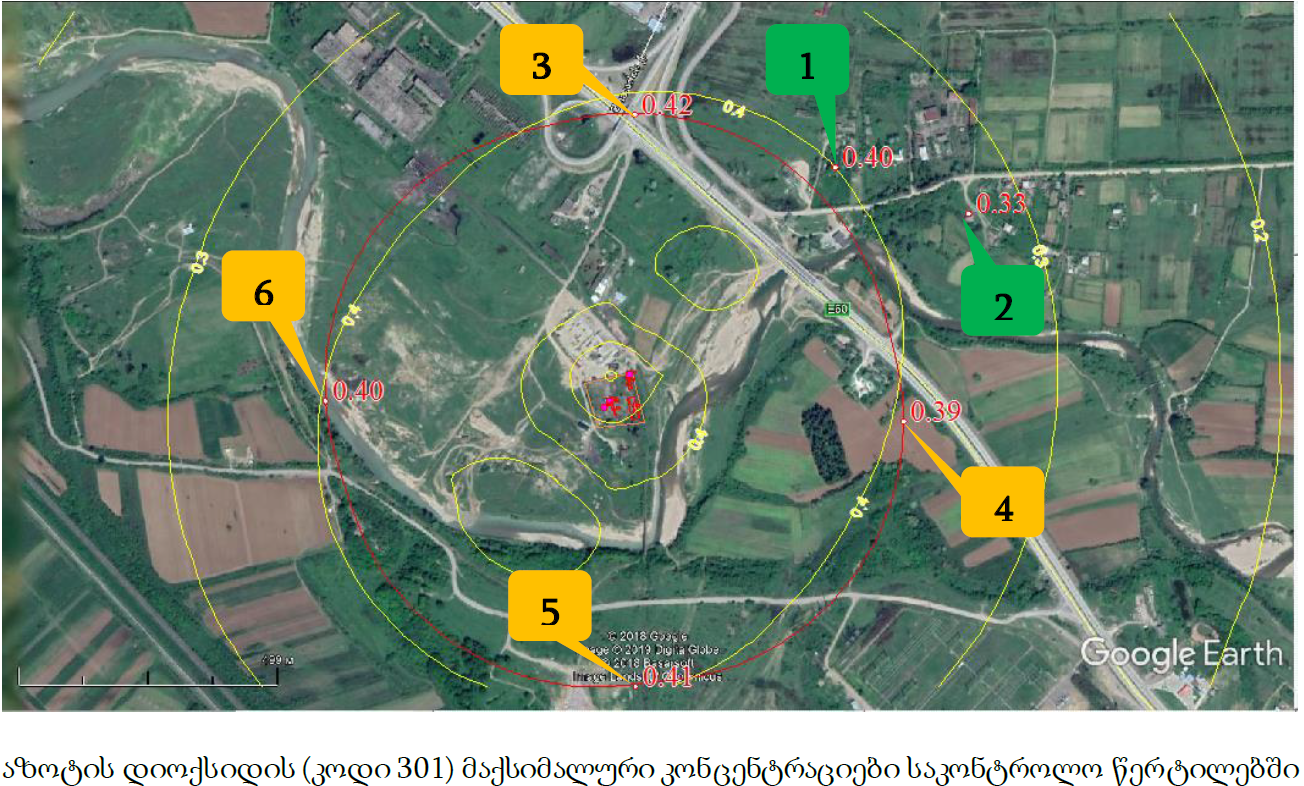 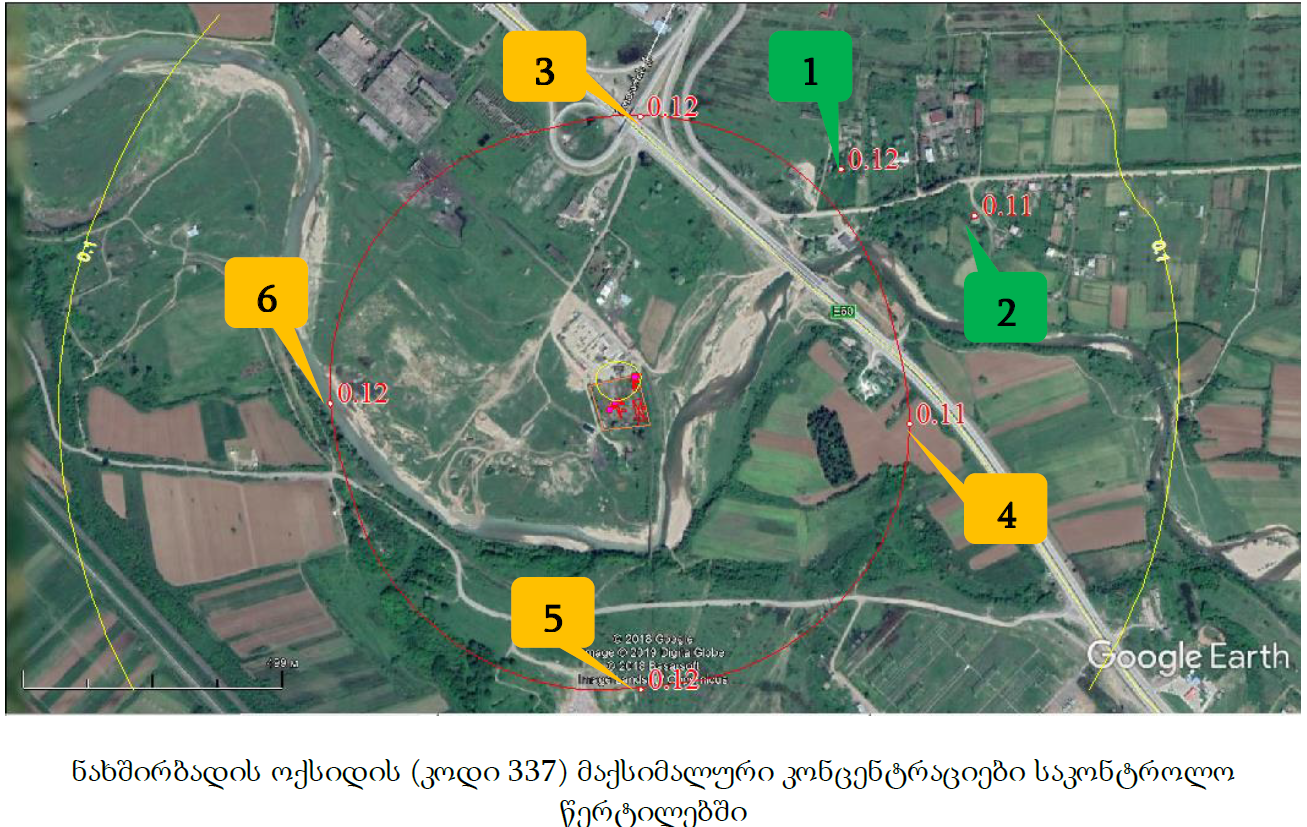 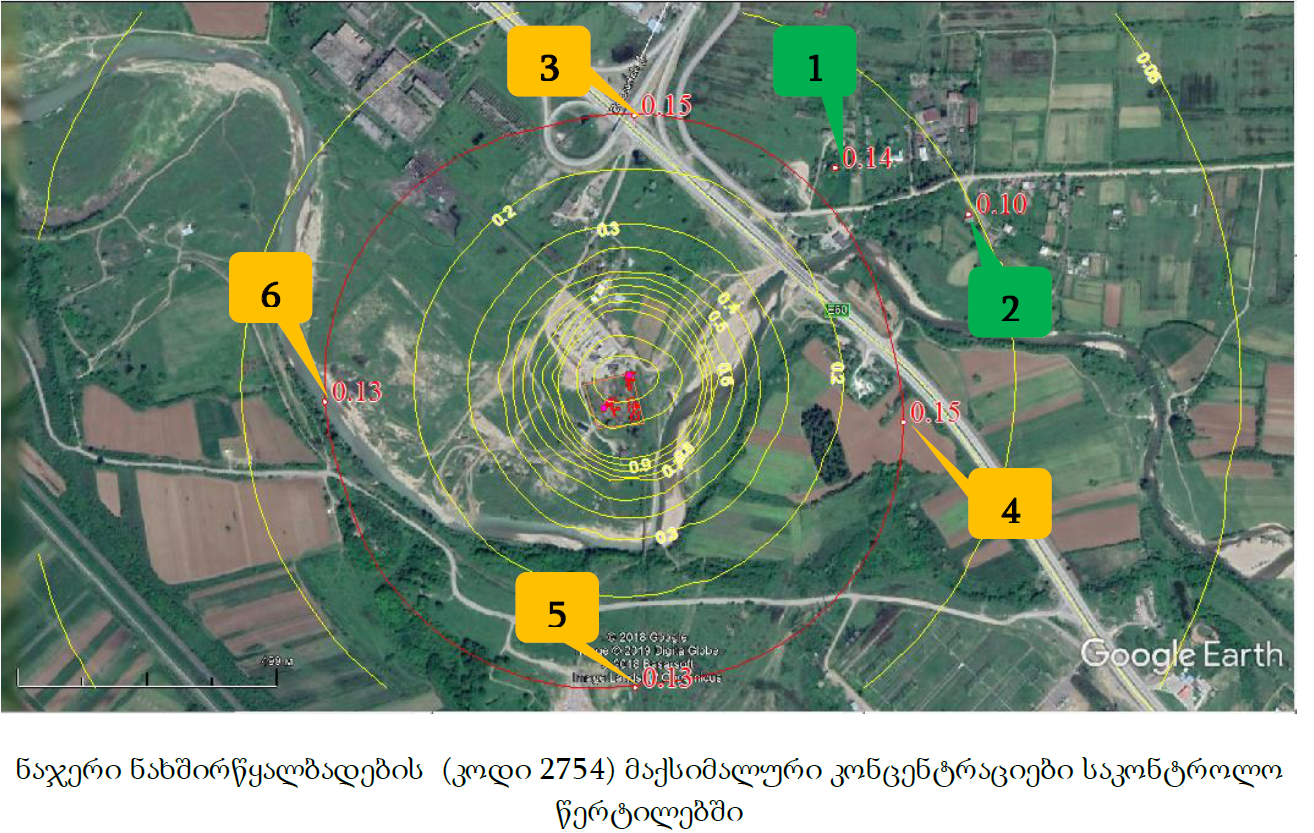 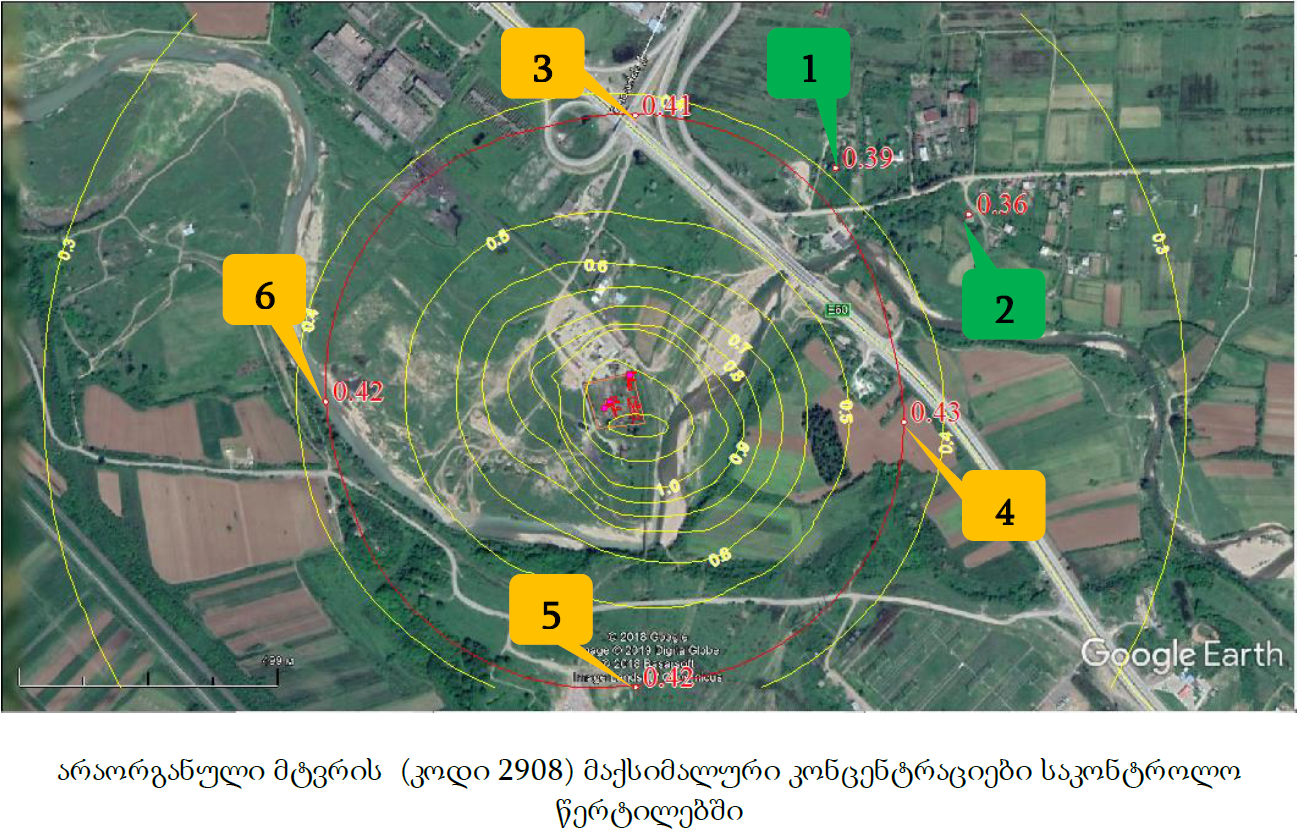 მავნე  ნივთიერებათა გაბნევის ანგარიშის  მიღებული შედეგები და ანალიზიზემოთ მოცემული გრაფიკული ანალიზით შესაძლებელია დავასკვნათ. რომ საწარმოს ექსპლოატაციის პროცესში მიმდებარე ტერიტორიების ატმოსფერული ჰაერის ხარისხი როგორც 500 მ-ნი ნორმირებული ზონის მიმართ, აგრეთვე უახლოესი დასახლებული ზონის მიმართ  არ აჭარბებს კანონმდებლობით გათვალისწინებულ ნორმებს,  ამდენად საწარმოს ფუნქციონირება საშტატო რეჟიმში არ გამოიწვევს ჰაერის ხარისხის გაუარესებას.  შემაჯამებელ ცხრილში 4.1.5.1. მოცემულია საკონტროლო წერტილებიდან დამაბინძურებელ ნივთიერებათა მაქსიმალური კონცენტრაციები ზდკ-წილებში.ცხრილი 4.1.5.1.ხმაურის გავრცელებასაწარმოს მოწყობის ეტაპი არ გაგრძელდება 10 დღეზე მეტი პერიოდი. ამასთანავე ამ ეტაპზე დაგეგმილი სამუშაოები არ ითვალისწინებს მაღალი დონის ხმაურის გაგმომწვევი ოპერაციების ინტენსიურ წარმოებას. აქედან გამომდინარე საწარმოს მოწყობის პროცესში მოსახლეობაზე, რომელიც საკმაოდ მოშორებით არის განლაგებული, მნიშვნელოვან ზემოქმედებას ადგილი არ ექნება. შედარებით მნიშვნელოვანი ხმაურის წარმოქმნას და გავრცელებას ადგილი ექნება საწარმოს  ექსპლუატაციის ეტაპზე. ხმაურის წარმომქმნელი ძირითადი წყაროები იქნება:წყარო 0001 - სატრანსპორტო საშუალებები, რომლებიც ინერტულ მასალებს, ბიტუმს შემოიტანს ტერიტორიაზე და დამზადებულ პროდუქციას გაიტანს ტერიტორიიდან;წყარო 0002 - ასფალტის ქარხნის დანადგარების ფუნქციონირება;წყარო 0003 - შემოტანილი ინერტული მასალების დასაწყობება;მოსალოდნელი ზემოქმედებების მასშტაბების და გავრცელების არეალის განსაზღვრისთვის ჩატარდა ხმაურის გავრცელების გაანგარიშება. გაანგარიშება ჩატარდა კომპიუტერული პროგრამა ШУМ «ЭКО центр» - ვერსია 1.1.0-ის გამოყენებით.პროგრამა იძლევა შესაძლებლობას შეფასდეს ხმაურის გავრცელების გავლენა ხმაურის წყაროებიდან სხვადასხვა მანძილზე, შესაბამის მეტეროლოგიურ პირობებში. გაანგარიშების მეთოდი შესაბამისობაშია ГОСТ 31295.2-2005 (ISO 9613-2:1996) და СНиП 23-03-2003-ს მოთხოვნებთან. პროგრამაში გათვალისწინებულია ხმაურის ჩახშობის შესაძლებლობა გეომეტრიული დივერგენციის, ატმოსფეროს ხმაურშთანთქმის, მიწის ზედაპირის გავლენის და  ეკრენირების (მათ შორის მწვანე საფარი და სხვ.) შედეგად. აღსანიშნავია, რომ, პროგრამას აქვს პროგრამა Google Earth-ის მხარდაჭერა, რომლის გამოყენებითაც შესაძლებელია პროგრამაში აეროფოტოსურათის იმპორტი და ხმაურის გავრცელების მოდელირება. პროგრამას აქვს რა მონაცემების რედაქტირების და დამუშავების ფართო შესაძლებლობა ის პირველ რიგში ორიენტირებულია გაანგარიშება შეასრულოს მაქსიმალური სიზუსტით, თანამედროვე ნორმატიული დოკუმენტების მოთხოვნებთან შესაბამისად.ძირითადი საანგარიშო პარამეტრებიხმაურის გავრცელებით მოსალოდნელი ზემოქმედებების მასშტაბების და გავრცელების არეალის განსაზღვრისთვის კომპიუტერულ პროგრამაში შეყვანილი იქნა შემდეგი ძირითადი საანგარიშო პარამეტრები:ხმაურის წყაროები და მათი მახასიათებლები;საანგარიშო წერტილი და დაშორების მანძილი;გაანგარიშებისას გათვალისწინებული იქნა ხმაურის წყაროების მაქსიმალური დატვირთვით მუშაობის შესაძლებლობა.ხმაურის წყაროების მახასიათებლები განისაზღვრა კომპიუტერულ პროგრამაში მოცემული კატალოგის მიხედვით, რაც მოცემულია ცხრილში 4.2.1. ცხრილი 4.2.1. საწარმოს ექსპლუატაციის პროცესში სავარაუდოდ მოქმედი ხმაურის წყაროების მახასიათებლებისაანგარიშო წერტილების (უახლოესი საცხოვრებელი სახლები) პარამეტრები მოცემულია ცხრილში 4.2.2. საანგარიშო მოედნის პარამეტრები იხ. ცხრილში 4.2.3.ცხრილი 4.2.2. საანგარიშო წერტილების პარამეტრები (განლაგება ხმაურის წყაროებთან მიმართებაში)ცხრილი 4.2.3. საანგარიშო მოედნის პარამეტრები ხმაურ ჩახშობის თვალსაზრისით კომპიუტერულ პროგრამაში გათვალისწინებული იქნა:ხმაურის მილევადობის შესაძლებლობა ატმოსფეროს ხმაურშთანთქმის (ტემპერატურის, ტენიანობის და ატმოსფერული წნევის გავლენით) და დაცილების მანძილის გათვალისწინებით;ხმაურის წყაროებსა და საანგარიშო წერილს შორის არსებული, ბეტონის ღობე და ბუნებრივი ეკრანი რელიეფის სახით.ნახაზებზე 4.2.1. ხმაურის სხივის გავრცელების მარშრუტი სხვადასხვა საანგარიშო წერტილების მიმართულებით.ნახაზი 4.2.1. ხმაურის სხივის გავრცელების მარშრუტები სხვადასხვა საანგარიშო წერტილების მიმართულებითგაანგარიშების შედეგებიკომპიუტერულ პროგრამაში შესაბამისი საანგარიშო პარამეტრების შეყვანის შედეგად განისაზღვრა ხმაურის მოსალოდნელი დონეები საანგარიშო წერტილებში. გაანგარიშებით მიღებული შედეგები მოცემულია ცხრილში 4.2.4. ნახაზზე 4.2.2.1 ასახულია ხმაურის წარმოქმნის წყაროებიდან მიმდებარე ტერიტორიებზე ხმაურის  გავრცელების მოდელირება მანძილის დამოკიდებულებით.ცხრილი 4.2.2.1.ექსპლუატაციის ეტაპზე ხმაურის გავრცელების გაანგარიშების შედეგებიშესრულებული გაანგარიშებების მიხედვით დადგინდა, რომ საწარმოს მაქსიმალური დატვირტვით ფუნქციონირების შემთხვევაში (უარესი სცენარი) უახლოეს საცხოვრებელ სახლებთან ხმაურის დონე არ გასცდება 33 დბა-ს, რაც აკმაყოფილებს საქართველოს ნორმატიური დოკუმენტით (საქართველოში ხმაურის გავრცელების დონეები რეგულირდება საქართველოს მთავრობის 2017  წლის 15 აგვისტოს #398 დადგენილებით დამტკიცებული ტექნიკური რეგლამენტი - „საცხოვრებელი სახლების და საზოგადოებრივი/საჯარო დაწესებულებების შენობების სათავსებში და ტერიტორიებზე აკუსტიკური ხმაურის ნორმების შესახებ“) განსაზღვრულ მოთხოვნებს, როგორც დღის, ასევე ღამის საათებისთვის. დამატებით აღსანიშნავია, რომ საწარმოს ექსპლუატაცია ძირითადად განხორციელდება დღის საათებში, ყველა წყაროს ერთდროული ფუნქციონირება კი ნაკლებად მოსალოდნელია.ნახაზი 4.2.2. ხმაურის გავრცელების მოდელირების შედეგები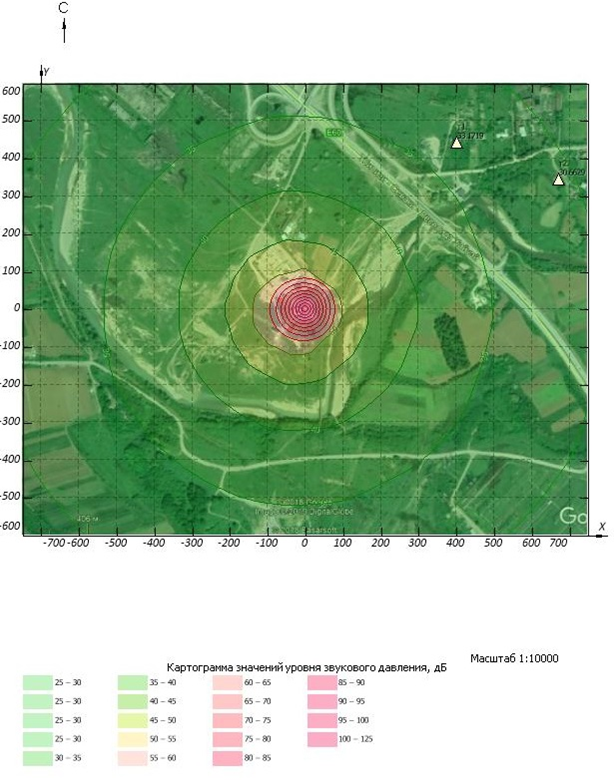 ნიადაგის და გრუნტის დაბინძურების რისკიროგორც უკვე ავღნიშნეთ, საწარმოს მოწყობა დაგეგმილია არსებული რეზერუარების ადგილას, მათი დემონტაჟის შემდგომ, შესაბამისად ტერიტორიაზე ნიადაგის ნაყოფიერი ფენა არ გვხდება და ნიადაგოვანი საფარის მოხსნა-დასაწყობების სამუშაოები გათვალისწინებული არ არის. ამას გარდა აღსანიშნავია, რომ მთლიანი ტერიტორია წარმოადგენს ნამდინარევ ადგილს, სადაც მაღალია ქვების შემცველობა ნიადაგში, ქარხნის მოწყობის არეალის გარშემო ტერიტორიაზე წარმოდგენილი ჰუმუსოვანი ფენის მაქსიმალური სისქეა 3 სმ.საქმიანობის სპეციფიკის გათვალისწინებით ტერიტორიის ფარგლებში გრუნტის დაბინძურება მოსალოდნელია შემდეგ შემთხვევებში:ტექნიკის, სატრანსპორტო საშუალებებიდან ან სხვადასხვა დანადგარ-მექანიზმებიდან საწვავის ან ზეთების ჟონვის შემთხვევაში;გამდნარი ბიტუმის ავარიული დაღვრის შემთხვევაში;სამეურნეო-ფეკალური ჩამდინარე წყლების მართვის წესების დარღვევის შემთხვევაში;საყოფაცხოვრებო და საწარმოო ნარჩენების არასწორი მართვის შემთხვევაში.საქმიანობის პროცესში დიდი რაოდენობით საყოფაცხოვრებო და საწარმოო ნარჩენების წარმოქმნა მოსალოდნელი არ არის (საწარმოო ნარჩენების ნაწილი ბრუნდება წარმოების ციკლში). მათი მართვის პროცესში გათვალისწინებულია დროებითი დასაწყობების დაცული ადგილები. სამეურნეო-ფეკალური წყლები შეგროვდება საასენიზაციო ორმოებში. აღნიშნულის გათვალისწინებით ქარხნის ფუნქციონირების პროცესში გრუნტის დაბინძურების რისკი არ არის მნიშვნელოვანი. გრუნტის დაბინძურება მოსალოდნელია მხოლოდ გაუთვალისწინებელ (ავარიულ) შემთხვევებში, თუმცა ისიც მცირე რაოდენობით. პოტენციური დაბინძურების ძირითადი წყაროები მდ. ჩოლაბურამდე დაშორებული იქნება დაახლოებით 100 მ და მეტი მანძილით (სიტუაციურ სქემაზე დაშორების მანზილები მოცემულია საქმიანობის განხორციელების ტერიტორიის საზღვრიდან). ამასთანავე აღსანიშნავია, რომ ყველა დანადგარი, რომელიც შეიცავს ნავთობპროდუქტებს ექნებათ ე.წ. მეორადი დამცავები.ზემოქმედება გეოლოგიურ პირობებზეტერიტორიის ფარგლებში რაიმე სახის საშიში მოვლენების განვითარების რისკები არ არსებობს. ქარხნის მოწყობა არ ითვალისწინებს მნიშვნელოვან სამშენებლო სამუშაოების (მითუმეტეს მიწის სამუშაოებს). გამომდინარე აღნიშნულიდან დაგეგმილი საქმიანობის განხორციელების დროს საშიში გეოდინამიკური პროცესების განვითარება მოსალოდნელი არ არის.  წყლის გარემოს დაბინძურების რისკისაქმიანობის განხორციელების შერჩეული ტერიტორიის სიახლოვეს გაედინება მდ. ჩოლაბური. ზედაპირული წყლების დაბინძურება დაკავშირებული იქნება მხოლოდ გაუთვალისწინებელ შემთხვევებთან და მომსახურე პერსონალის უპასუხისმგებლობასთან. წყლის ხარისხის გაუარესება შეიძლება გამოიწვიოს ნარჩენების არასწორმა მართვამ, საწვავისა და ზეთების დაღვრამ და შემდგომ ზედაპირული ჩამონადენით დამაბინძურებლების კალაპოტში ჩატანამ, თუმცა აქ ხაზგასასმელია ის გარემოება, რომ საწარმოს ტერიტორია მთლიანად შემოღობილია ბეტონის 2-2.5 მ სიმაღლის ღობით, რაც პრაქტიკულად გამორიცხავს საწარმოსა და ზედაპირული წყლის ობიექტის პირდაპირ კავშირს  გრუნტის წყლების ხარისხის გაუარესება შესაძლოა გამოიწვიოს ნავთობპროდუქტების ავარიულმა დაღვრამ და დამაბინძურებლების ნიადაგის ღრმა ფენებში გადაადგილებამ, თუმცა აქაც უნდა ავღნიშნოთ, რომ ყველა ნავთობპროდუქტის შემცველ დანადგარს ექნება მეორადი დამცავები, რაც მაქსიმალურად უზრუნველყობს დაღვრების შეკავებას. საქმიანობის ნომინალური რეჟიმით წარმართვის შემთხვევაში გრუნტის წყლების დაბინძურება მოსალოდნელი არ არის. ნარჩენებით გარემოს დაბინძურების რისკისაქმიანობის განხორციელების პროცესში წარმოიქმნება როგორც საყოფაცხოვრებო, ისე საწარმოო ნარჩენები (მოსალოდნელი ნარჩენების სახეები და მიახლოებითი რაოდენობები მოცემულია საქმიანობის აღწერის ქვეთავში).საყოფაცხოვრებო ნარჩენების შეგროვება მოხდება შესაბამის კონტეინერებში. საწარმოს ტერიტორიიდან საყოფაცხოვრებო ნარჩენების გატანა მოხდება ადგილობრივ ნაგავსაყრელზე.სახიფათო ნარჩენების დროებითი დასაწყობება მოხდება საწარმოს ტერიტორიაზე ცალკე გამოყოფილ სათავსოში, რომელიც მოეწყობა გარემოსდაცვითი მოთხოვნების შესაბამისად (დაცული იქნება ადამიანის და ამინდის ზემოქმედებისგან, გაკრული იქნება სახიფათოობის აღმნიშვნელი ბანერები). საწარმოო ნარჩენებიდან აღსანიშნავია აირგამწმენდ დანადგარში დაგროვლი  მტვერი, რომელიც გამოყენებული იქნება ტექნოლოგიურ ციკლში. ზემოქმედება ბიოლოგიურ გარემოზეიმის გათვალისწინებით, რომ საწარმოს ტერიტორია მაღალი ტექნოგენური დატვირთვისაა, ტერიტორიაზე გვხდება რამოდენიმე ხე მცენარე, თუმცა აღსანიშნავია, რომ აღნიშნული ხე მცენარეები ძირითადად არის ნაკვეთის განაპირა, არსებული ბეტონის ღობის მომიჯნავედ (იხ სურათი 2.1.) და ქარხნის მოწყობა ექსპლუატაციის ეტაპზე მათზე ზემოქმედება არ მოხდება. ხე მცენარეების გარემოდან ამოღება არ არის დაგეგმილი.იმის გათვალისწინებით, რომ ტერიტორია მთლიანად მდებარეობს საწარმოო ზონაში და ტერიტორია შემოღობილია საკმაოდ მაღალი ბეტონის ღობით და იქ დიდიხანია ტერიტორიაზე ანთროპოგენული ზეწოლა ხდება, ტერიტორია შეუძლებელია ჩაითვალოს გარეული ცხოველების რომელიმე სახეობის საბინადრო ადგილად. წინამდებარე ანგარიშში მოცემული გაანგარიშების შედეგების მიხედვით, ხმაურის გავრცელებასთან დაკავშირებული ზემოქმედება მოსალოდნელია მხოლოდ, საწარმოს მიმდებარე ტერიტორიაზე. ქარხნის ფუნქციონირების პროცესში ატმოსფერულ ჰაერში მავნე ნივთიერებათა გაბნევის გაანგარიშების შედეგების მიხედვით, 500 მ-იანი ზონის ფარგლებში მიწისპირა კონცენტრაციები არ გადააჭარბებს ნორმირებულ მაჩვენებლებს. შესაბამისად ცხოველთა სამყაროზე მნიშნელოვანი ზემოქმედება არც ამ მხრივ არის მოსალოდნელი. საწარმოს მიმდებარე ტერიტორიაზე მობინადრე ფრინველთა სახეობებზე შესაძლებელია უარყოფითი გავლენა მოახდინოს ღამის განათების სიტემებმა. მაგრამ თუ გავითვალისწინებთ, რომ საწარმო მუშაობს მხოლოდ ერთ ცვლად დღის საათებში, ღამის განათების ინტენსივობა არ იქნება მაღალი.ყოველივე ზემოაღნიშნულიდან გამომდინარე შეიძლება ითქვას, რომ საქმიანობის განხორიციელების შედეგად ბიოლოგიურ გარემოზე ზემოქმედება არის მინიმალური და ამ მხრივ რაიმე განსაკუთრებული შერილების ღონისძიებების დაგეგმვა-გატარების საჭიროება არ არსებობს. შესაძლო ვიზუალურ-ლანდშაფტური ცვლილებასაქმიანობის განხორციელების ტერიტორია ვიზუალურ-ლანდშაფტური ზემოქმედების ძირითადი რეცეპტორებისთვის (მოსახლეობა, ცენტრალურ საავტომობილო გზაზე მოძრავი მგზავრები) შეუმჩნეველია, ასევე აღსანიშნავია, არსებული მაღალი ღობე, აღნიშნული ღობის გარე ტერიტორიიდან შეუძლებელია საწარმოს ადვილად შემჩნევა. ამასთანავე აღსანიშნავია, რომ საქმიანობა იგეგმება საწარმოო ზონაში, რომელსაც არანაირი ესთეტიური ღირებულება არ გააჩნია. აღნიშნულის შესაბამისად ვიზუალურ-ლანდშაფტურ ზემოქმედება იქნება მინიმალური. ზემოქმედება ადამიანის ჯანმრთელობაზეატმოსფერულ ჰაერში მავნე ნივთიერებათა გაბნევის გაანგარიშების და ხმაურის გავრცელების მოდელირების შედეგების მიხედვით, უახლოესი საცხოვრებელი ზონების ტერიტორიებზე მავნე ნივთიერებათა მიწისპირა კონცენტრაციების და ხმაურის დონეების გადაჭარბება მოსალოდნელი არ არის.  დაწესებული რეგლამენტის დარღვევის (მაგალითად, სატრანსპორტო საშუალების ან/და საწარმოს დანადგარების არასწორი მართვა), აგრეთვე სხვადასხვა მიზეზის გამო შექმნილი ავარიული სიტუაციის შემთხვევაში შესაძლებელია როგორც არაპირდაპირი, ისე მეორადი უარყოფითი ზემოქმედება. თუმცა ზემოქმედება არ განსხვავდება იმ რისკისაგან, რომელიც დამახასიათებელია ნებისმიერი სხვა საქმიანობისათვის, სადაც გამოყენებულია მსგავსი სატრანსპორტო საშუალებები და დანადგარები. აღსანიშნავია, რომ ტერიტორია სათანადოდ იქნება დაცული გარეშე პირების ხელყოფისაგან, (ტერიტორია შემოფარგლულია ბეტონის ღობით) ხოლო მომსახურე პერსონალი მკაცრად გაკონტროლდება უსაფრთხოების ნორმების შესრულების საკითხებში. არსებულ საქმიანობასთან ან/და დაგეგმილ საქმიანობასთან კუმულაციური ზემოქმედების რისკებიმართალია საქმიანობის განხორციელება იგეგმება საწარმოო ზონაში, თუმცა ამჟამად მის მიმდებარედ არ ფუქნციონირებს ისეთი ობიექტები, რომელმაც განსახილველ საწარმოსთან ერთად მნიშვნელოვანი კუმულაციური ზემოქმედება შეიძლება გამოიწვიოს გარემოზე. ამ თვალსაზრისით გასათვალისწინებელია დაცილების მანძილები და ის, გარემოება, რომ გამოყოფილ ნაკვეთსა და საწარმოო ზონის დანარჩენ ნაწილს შორის წარმოდგენილია ხე-მცენარეული საფარი. ამრიგად კუმულაციური ზემოქმედება მოსალოდნელი არ არის.ბუნებრივი რესურსების გამოყენებასაქმიანობა განხორციელდება არასასოფლო-სამეურნეო დანიშნულების მიწის ნაკვეთზე. ინერტული მასალები შემოტანილი იქნება ლიცენზირებული კარიერებიდან. საქმიანობასთან დაკავშირებული მასშტაბური ავარიის ან/და კატასტროფის რისკებიდაგეგმილი საქმიანობა არ ითვალისწინებს გეოლოგიურ გარემოზე ზემოქმედებას. ექსპლუატაციის ეტაპზე გათვალისწინებული არ არის ხანძარსაშიში და ფეთქებადსაშიში ნივთიერებების დიდი რაოდენობით შენახვა. ნაკვეთის მომიჯნავედ არ არის წარმოდგენილი ხშირი ტყით დაფარული ტერიტორიები, სადაც ხანძარი შეიძლება სწრაფად გავრცელდეს. ყოველივე აღნშნულიდან გამომდინარე მასშტაბური ავარიის ან/და კატასტროფის რისკები მოსალოდნელი არ არის. დაგეგმილი საქმიანობის თავსებადობა ჭარბტენიან ტერიტორიასთან საქმიანობის განხორციელების ადგილი დიდი მანძილით არის დაშორებული ჭარბტენიანი ტერიტორიებიდან. ზემოქმედება მოსალოდნელი არ არის. დაგეგმილი საქმიანობის თავსებადობა შავი ზღვის სანაპირო ზოლთანშავი ზღვის სანაპირო ზოლიდან ნაკვეთი დიდი მანძილით არის დაშორებული. რაიმე სახის გავლენა შავი ზღვის სანაპირო ზოლზე მოსალოდნელი არ არის. დაგეგმილი საქმიანობის თავსებადობა ტყით მჭიდროდ დაფარულ ტერიტორიასთანსაქმიანობის განხორციელების ადგილის მიმდებარედ წარმოდგენილია სასოფლო-სამეურნეო სავარგულები და ხე-მცენარეული საფარის მცირე ზომის კორომები. ნაკვეთი დიდი მანძილით არის დაშორებული ტყით მჭიდროდ დაფარული ტერიტორიებიდან. დაგეგმილი საქმიანობის თავსებადობა დაცულ ტერიტორიებთან საპროექტო ტერიტორია 3 კმ მეტი მანძილით არის დაშორებული უახლოეს დაცულ ტერიტორიისგან. საპროექტო ტერიტორიის სამხრეთით 3 კმ ზე მეტ მანძილზე გვხდება აჯამეთის ნაკრძალი და  ზურმუხტის ქსელის კანდიდატი უბანი აჯამეთი. საქმიანობის სპეციფიკიდან და დაცილების მანძილიდან გამომდინარე, დაცულ ტერიტორიებზე რაიმე სახის ზემოქმედება პრაქტიკულად გამორიცხულია. დაგეგმილი საქმიანობის თავსებადობა მჭიდროდ დასახლებულ ტერიტორიასთან საქმიანობისთვის გამოყოფილი ტერიტორია წარმოადგენს საწარმოო ზონას. უახლოეს საცხოვრებელ სახლებამდე დაშორების მანძილი საკმაოდ დიდია - 560 მ და მეტი. დაგეგმილი საქმიანობის თავსებადობა კულტურული მემკვიდრეობის ძეგლთან ასფალტის ქარხნის ზემოქმედების ზონაში რაიმე კულტურული მემკვიდრეობის ძეგლები არ ხვდება და არც ლიტერატურული წყაროებით არ არის აღწერილი. შესაბამისად დაგეგმილი საქმიანობის განხორციელების პროცესში კულტურული მემკვიდრეობის ძეგლებზე ზემოქმედების რისკი პრაქტიკულად არ არსებობს. ტრანსსასაზღვრო ზემოქმედებასაქმიანობის სპეციფიკის, მასშტაბების და ადგილმდებარეობის გათვალისწინებით ტრანსსასაზღვრო ზემოქმედება მოსალოდნელი არ არის.ძირითადი დასკვნებიდაგეგმილი ასფალტის ქარხანა მოემსახურება დასავლეთ საქართველოში დაგეგმილ სახელმწიფოებრივი მნშვნელობის ინფრასტრუქტურულ პროექტებს;შემოთავაზებული ასფალტის ქარხნის და მისი დამხმარე ინფრასტრუქტურის მოწყობა არ მოითხოვს მნიშვნელოვანი მოცულობის სამშენებლო სამუშაოებს. ქარხანა წარმოადგენს ასაწყობ კონტეინერულ ნაგებობას, რომლის მართვა ხდება ავტომატურად, მართვის პულტის საშუალებით;საქმიანობისთვის შერჩეული ნაკვეთი წარმოადგენს საწარმოო ზონის ნაწილს. ტერიტორიაზე ბუნებრივი გარემო მნიშვნელოვნად დეგრადირებულია და შესაბამისად საქმიანობის განხორციელება ბიომრავალფეროვნებაზე და ნიადაგზე მნიშვნელოვან დამატებით ზემოქმედებას ვერ მოახდენს;საქმიანობის განხორციელების პროცესში დაცული იქნება საქართველოს მთავრობის №17 დადგენილებით დამტკიცებული „გარემოსდაცვითი ტექნიკური რეგლამენტი“-ს და სხვა გარემოსდაცვითი ნორმატიული დოკუმენტების მოთხოვნები;საწარმოო ობიექტის ექსპლუატაციაში გაშვებამდე მომზადდება და საქართველოს გარემოს დაცვისა და სოფლის მეურნეობის სამინისტროსთან შეთანხმდება შესაბამისი ჰაერდაცვითი დოკუმენტები. ექსპლუატაციის ეტაპზე მკაცრად იქნება დაცული ზღვრულად დასაშვები გაფრქვევის (ზდ)ნორმები;დაცული იქნება აირმტვერდამჭერი დანადგარის ტექნიკური მდგომარეობა;მომსახურე პერსონალის მომარაგება სპეცტანსაცმლით და ინდივიდუალური დაცვის საშუალებებით. მკაცრად გაკონტროლდება უსაფრთხოების ნორმების შესრულება;მოსახლეობის მხრიდან საჩივრის შემოსვლის შემთხვევაში მოხდება მისი ჩანიშვნა და სათანადო რეაგირება.საქმიანობის განმხორციელებელი შპს „ნიუ როუდ ჯგუფი“ საიდენტიფიკაციო კოდი441996663იურიდიული მისამართიჩოხატაური, სოფ ქვემო ერკეთისაქმიანობის განხორციელების ადგილიქ. თერჯოლაში, მმკ-69-ის მიმდებარე ტერიტორიასაქმიანობის სახეასფალტის ქარხნის ექსპლუატაციასაკონტაქტო პირი:სოფიო ცხოიძესაკონტაქტო ტელეფონი:577204125ელ-ფოსტა:Sofiacxoidze@yahoo.comობიექტი:ნაკვეთი: 33.09.43.504 და 33.09.43.505მისამართი:ქალაქი თერჯოლა , მმკ-69-ის მიმდებარე ტერიტორიასაკ. კოდი:33.09.43.504 და 33.09.43.505ნაკვეთის ტიპი:არასასოფლო-სამეურნეოფართობი:9000 კვ.მ.მესაკუთრეები:შპს „თერჯოლა ოილი“  ს/კ 231998960 (ტერიტორია გამოყენებული იქნება იჯარის ხელშეკრულების საფუძველზე)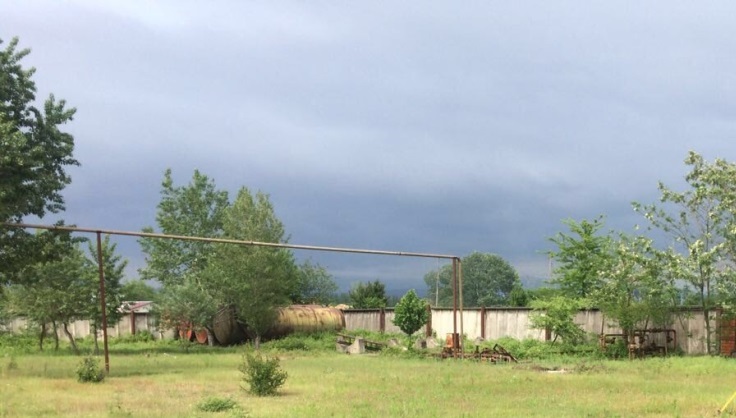 ბეტონის ღობე ნაკვეთის გარშემო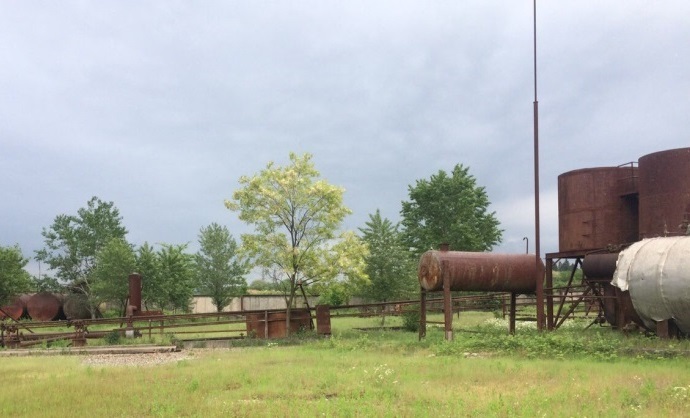 არსებული რეზერუარები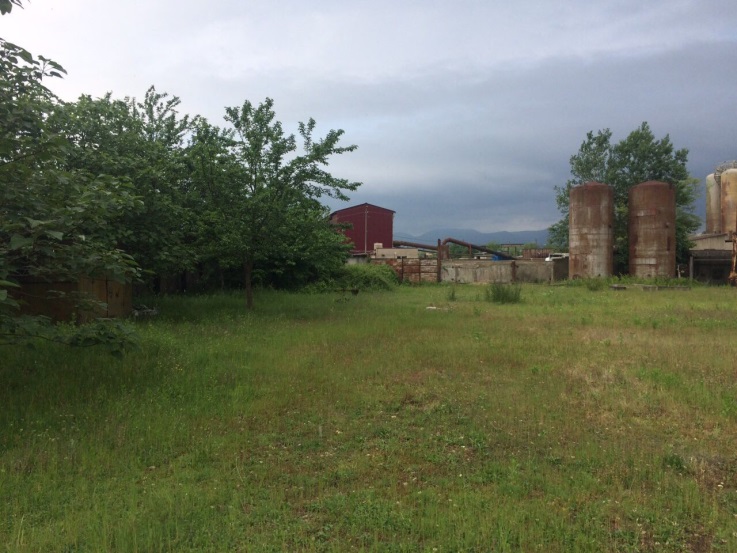 არსებული რეზერუარები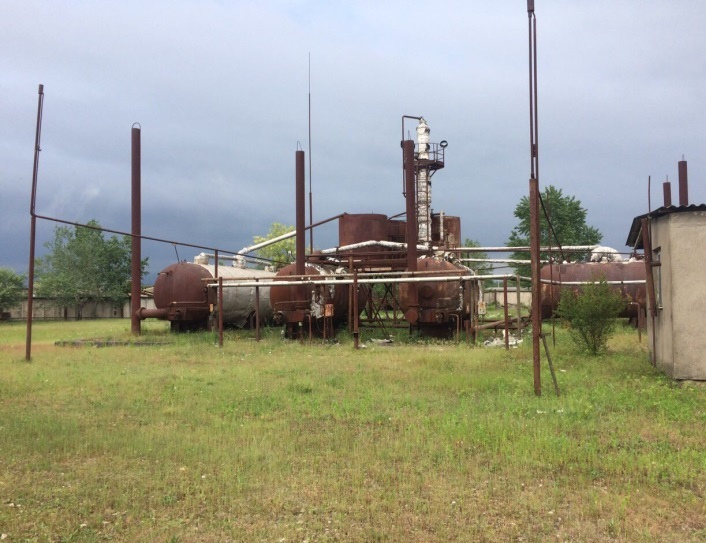 არსებული რეზერუარებიქვიშაღორღიქვის მტვერიმინერალური ფხვნილიბითუმი304 5533856.548.5ქვიშაღორღიქვის მტვერიმინერალური ფხვნილიბითუმი45.682.955.78.4757.275ქვიშაღორღიქვის მტვერიმინერალური ფხვნილიბითუმი54720995406840101708730№მავნე ნივთიერების დასახელებაკოდიზღვრულად დასაშვები კონცენტრაცია (ზ.დ.კ) მგ/მ3ზღვრულად დასაშვები კონცენტრაცია (ზ.დ.კ) მგ/მ3მავნეობის საშიშროების კლასი№მავნე ნივთიერების დასახელებაკოდიმაქსიმალური ერთჯერადისაშუალო დღეღამურიმავნეობის საშიშროების კლასი1აზოტის  დიოქსიდი3010,20,0422ნახშირბადის ოქსიდი3375,03,043ნაჯერი ნახშირწყალბადები C12-C1927541,0-44არაორგანული მტვერი სილიციუმის ორჟანგის შემცველობით 70-20%29080,30,13დამაბინძურებელი  ნივთიერებადამაბინძურებელი  ნივთიერებამაქსიმალური ემისია, გ/წმწლიური ემისია, ტ/წელკოდიდასახელებამაქსიმალური ემისია, გ/წმწლიური ემისია, ტ/წელ2908არაორგანული მტვერი სილიციუმის ორჟანგის შემცველობით 70-20%1,6116,95952დანადგარის ტიპიმუშობის დრო, სთ/წელასფალტ-ბეტონის შემრევი მოწყობილობა Benninghoven 150. საპროექტო წარმადობა 150 ტ/სთ. საკვამლე მილის სიმაღლე 8 მ. დიამეტრი 1,05 მ. აირჰაეროვანი ნაკადის მოცულობა V= 16,11 მ³/წმ; ხაზობრივი სიჩქარე 18,6  მ/წმ; ტემპერატურა 130°С. მტვრის კონცენტრაცია გამწმენდის შესასვლელზე 200 გ/მ³. მტვერდამჭერის საერთო ეფექტურობა η=99.2%1200ნივთიერებაგ/წმტ/წელაზოტის ოქსიდები1,205,184ნახშირბადის ოქსიდი2,9712,816ნახშირორჟანგი667,01440*2=2880ტ/წელ;დამაბინძურებელი  ნივთიერებადამაბინძურებელი  ნივთიერებამაქსიმალური ემისია, გ/წმწლიური ემისია, ტ/წელკოდიდასახელებამაქსიმალური ემისია, გ/წმწლიური ემისია, ტ/წელ2754ალკანები (ნაჯერი ნახშირწყალბადების მძიმე ფრაქცია)C12-C190.14351800.437დამაბინძურებელი ნივთიერებადამაბინძურებელი ნივთიერებამაქსიმალური ემისია (გ/წმ)წლიური ემისია (ტ/წელ)კოდიდასახელებამაქსიმალური ემისია (გ/წმ)წლიური ემისია (ტ/წელ)301აზოტის დიოქსიდი1.205.184337ნახშირბადის ოქსიდი2.9712.8162754ნაჯერი ნახშირწყალბადები C12-C190.14351800.4372908არაორგანული მტვერი  70-20%1.6116.96დამაბინძურებელი  ნივთიერებადამაბინძურებელი  ნივთიერებამაქსიმალური ემისია, გ/წმწლიური ემისია, ტ/წელკოდიდასახელებამაქსიმალური ემისია, გ/წმწლიური ემისია, ტ/წელ2908არაორგანული მტვერი სილიციუმის ორჟანგის შემცველობით  70-20%0,006140,0186მასალაპარამეტრიქვიშა-ხრეშის ნარევიგადატვირთული მასალის რ-ბა: Gч = 130  ტ/სთ; Gწლ = 155000ტ/წელ. მტვრის ფრაქციის მასური წილი მასალაში: K1 = 0,04.  მტვრის წილი, რომელიც გადადის აეროზოლში: K2 = 0,02. ტენიანობა  10% (K5 = 0,1). მასალის ზომები 50-10 მმ (K7 = 0,5).დამაბინძურებელი  ნივთიერებადამაბინძურებელი  ნივთიერებამაქსიმალური ემისია, გ/წმწლიური ემისია, ტ/წელკოდიდასახელებამაქსიმალური ემისია, გ/წმწლიური ემისია, ტ/წელ2908არაორგანული მტვერი სილიციუმის ორჟანგის შემცველობით 70-20% 0,011480,035	მასალაპარამეტრებიერთდროულობაღორღიმუშაობის დრო-1200სთ/წელ; ტენიანობა 10%-მდე. (K5 = 0,1). ნაწილაკების ზომა-50-10მმ. K7 = 0,5). კუთრი ამტვერება- 0,0000045 კგ/მ2*წმ. +კოდიდასახელებამაქს. ემისია, გ/წმჯამური ემისია, ტ/წელ2754ნაჯერი ნახშირწყალბადები (C12-C19)0.73725020.438დამაბინძურებელი  ნივთიერებადამაბინძურებელი  ნივთიერებამაქსიმალური ემისია, გ/წმწლიური ემისია, ტ/წელკოდიდასახელებამაქსიმალური ემისია, გ/წმწლიური ემისია, ტ/წელ2908არაორგანული მტვერი სილიციუმის ორჟანგის შემცველობით 70-20%0,12280,372მასალაპარამეტრირთდროულობაინერტული მასალაგადატვირთული მასალის რ-ბა: Gч = 130 ტ/სთ; Gгод = 155000 ტ/წელ. მტვრის ფრაქციის მასური წილი მასალაში: K1 = 0,04.  მტვრის წილი, რომელიც გადადის აეროზოლში: K2 = 0,02. ტენიანობა 10% (K5 = 0,1). მასალის ზომები 500-100 მმ (K7 = 0,2). +დამაბინძურებელი  ნივთიერებადამაბინძურებელი  ნივთიერებამაქსიმალური ემისია, გ/წმწლიური ემისია, ტ/წელკოდიდასახელებამაქსიმალური ემისია, გ/წმწლიური ემისია, ტ/წელ2908არაორგანული მტვერი სილიციუმის ორჟანგის შემცველობით 70-20%0,00550,00321საანგარიშო პარამეტრები მნიშვნელობები გადასატვირთი მასალა: ღორღი (ხრეში)ემპირიული კოეფიციენტები, რომლებიც დამოკიდებულია გადასატვირთი მასალის ტიპზე; a = 0,0135b = 2,987ადგილობრივი პირობები-საწყობი ღია ოთხივე მხრიდან K4 = 1მასალის ტენიანობა 10%-მდე K5 = 0,1დასასაწყობებელი მასალის ზედაპირის პროფილი K6 = 1500 / 1000 = 1,5მასალის ზომები  – 50-10 მმK7 = 0,5ქარის საანგარიშო სიჩქარეები,მ/წმ U' = 0,5; 7,5ქარის საშუალო წლიური  სიჩქარე,მ/წმ U = 2,35გადატვირთვის სამუშაოების ზედაპირის მუშა ფართი, მ2 Fраб = 25ამტვერების ზედაპირის ფართი გეგმაზე, მ2 Fпл = 1000ამტვერების ზედაპირის ფაქტიური ფართი გეგმაზე, მ2 Fмакс = 1500მასალის შენახვის საერთო დრო განსახილვევლ პერიოდში, დღ. T = 366წვიმიან დღეთა რიცხვიTд = 94მდგრადი თოვლის საფარიან  დღეთა რიცხვიTс = 12დამაბინძურებელი  ნივთიერებადამაბინძურებელი  ნივთიერებამაქსიმალური ერთჯერადი გაფრქვევა, გ/წმწლიური გაფრქვევა, ტ/წელკოდიდასახელებამაქსიმალური ერთჯერადი გაფრქვევა, გ/წმწლიური გაფრქვევა, ტ/წელ301აზოტის დიოქსიდი0,411,328337ნახშირბადის ოქსიდი1,0153,284პუნქტის №დასახელებადასახელებადასახელებადასახელებადასახელებადასახელებაპუნქტის კოორდინატებიპუნქტის კოორდინატებიპუნქტის კოორდინატებიპუნქტის კოორდინატებიპუნქტის კოორდინატებიXXYYY1პუნქტიპუნქტიპუნქტიპუნქტიპუნქტიპუნქტი00000ნივთ. კოდინივთ. კოდინივთიერებაფონური კონცენტრაციებიფონური კონცენტრაციებიფონური კონცენტრაციებიფონური კონცენტრაციებიფონური კონცენტრაციებიფონური კონცენტრაციებიფონური კონცენტრაციებიფონური კონცენტრაციებიფონური კონცენტრაციებიშტილიჩრდილ.ჩრდილ.აღმოსავ.აღმოსავ.სამხრეთისამხრეთიდასავლეთიდასავლეთი03010301აზოტის (IV) ოქსიდი (აზოტის დიოქსიდი)0.0080.0080.0080.0080.0080.0080.0080.0080.00803300330გოგირდის დიოქსიდი0.020.020.020.020.020.020.020.020.0203370337ნახშირბადის ოქსიდი0.40.40.40.40.40.40.40.40.429022902შეწონილი ნაწილაკები0.10.10.10.10.10.10.10.10.1მავნე ნივთიერების დასახელებამავნე ნივთიერებათა ზღვრულად დასაშვები კონცენტრაციის წილი ობიექტიდანმავნე ნივთიერებათა ზღვრულად დასაშვები კონცენტრაციის წილი ობიექტიდანმავნე ნივთიერების დასახელებაუახლოესი დასახლებული პუნქტის საზღვარზე500 მ რადიუსის საზღვარზე123აზოტის დიოქსიდი0,40,42ნახშირბადის ოქსიდი0,120,12ნაჯერი ნახშირწყალბადები0,140,15არაორგანული მტვერი0,390,42წყაროტიპისიმაღლე, მკოორდინატებიკოორდინატებიკოორდინატებიხმაურის სიმძლავრის დონე (დბ, დბ/მ, დბ/მ²) ოქტავურ ზოლებში საშუალო გეომეტრიულ სიხშირესთან, ჰცხმაურის სიმძლავრის დონე (დბ, დბ/მ, დბ/მ²) ოქტავურ ზოლებში საშუალო გეომეტრიულ სიხშირესთან, ჰცხმაურის სიმძლავრის დონე (დბ, დბ/მ, დბ/მ²) ოქტავურ ზოლებში საშუალო გეომეტრიულ სიხშირესთან, ჰცხმაურის სიმძლავრის დონე (დბ, დბ/მ, დბ/მ²) ოქტავურ ზოლებში საშუალო გეომეტრიულ სიხშირესთან, ჰცხმაურის სიმძლავრის დონე (დბ, დბ/მ, დბ/მ²) ოქტავურ ზოლებში საშუალო გეომეტრიულ სიხშირესთან, ჰცხმაურის სიმძლავრის დონე (დბ, დბ/მ, დბ/მ²) ოქტავურ ზოლებში საშუალო გეომეტრიულ სიხშირესთან, ჰცხმაურის სიმძლავრის დონე (დბ, დბ/მ, დბ/მ²) ოქტავურ ზოლებში საშუალო გეომეტრიულ სიხშირესთან, ჰცხმაურის სიმძლავრის დონე (დბ, დბ/მ, დბ/მ²) ოქტავურ ზოლებში საშუალო გეომეტრიულ სიხშირესთან, ჰცხმაურის სიმძლავრის დონე (დბ, დბ/მ, დბ/მ²) ოქტავურ ზოლებში საშუალო გეომეტრიულ სიხშირესთან, ჰცდბაწყაროტიპისიმაღლე, მx1y1ხმაურის სიმძლავრის დონე (დბ, დბ/მ, დბ/მ²) ოქტავურ ზოლებში საშუალო გეომეტრიულ სიხშირესთან, ჰცხმაურის სიმძლავრის დონე (დბ, დბ/მ, დბ/მ²) ოქტავურ ზოლებში საშუალო გეომეტრიულ სიხშირესთან, ჰცხმაურის სიმძლავრის დონე (დბ, დბ/მ, დბ/მ²) ოქტავურ ზოლებში საშუალო გეომეტრიულ სიხშირესთან, ჰცხმაურის სიმძლავრის დონე (დბ, დბ/მ, დბ/მ²) ოქტავურ ზოლებში საშუალო გეომეტრიულ სიხშირესთან, ჰცხმაურის სიმძლავრის დონე (დბ, დბ/მ, დბ/მ²) ოქტავურ ზოლებში საშუალო გეომეტრიულ სიხშირესთან, ჰცხმაურის სიმძლავრის დონე (დბ, დბ/მ, დბ/მ²) ოქტავურ ზოლებში საშუალო გეომეტრიულ სიხშირესთან, ჰცხმაურის სიმძლავრის დონე (დბ, დბ/მ, დბ/მ²) ოქტავურ ზოლებში საშუალო გეომეტრიულ სიხშირესთან, ჰცხმაურის სიმძლავრის დონე (დბ, დბ/მ, დბ/მ²) ოქტავურ ზოლებში საშუალო გეომეტრიულ სიხშირესთან, ჰცხმაურის სიმძლავრის დონე (დბ, დბ/მ, დბ/მ²) ოქტავურ ზოლებში საშუალო გეომეტრიულ სიხშირესთან, ჰცდბაწყაროტიპისიმაღლე, მx2y231,5631252505001000200040008000დბა12345789101112131415161. წყარო 0001წ1,50001131061009794929088100,632. წყარო 0002წ1,5-6321,689898686959284787195,5463. წყარო 0003წ1,5-40,7-55,70959494949184766895,137საანგარიშო წერტილის ნომერიკოორდინატებიკოორდინატებისიმაღლე, მსაანგარიშო წერტილის ნომერიxyსიმაღლე, მ12341.402,4442,51,52.671,2345,11,5გასაშუალოებული ხაზის კოორდინატებიგასაშუალოებული ხაზის კოორდინატებიგასაშუალოებული ხაზის კოორდინატებიგასაშუალოებული ხაზის კოორდინატებისიგანე, მსიმაღლე, მბიჯი, მწერტილი 1წერტილი 1წერტილი 2წერტილი 2სიგანე, მსიმაღლე, მბიჯი, მx1y1x2y2სიგანე, მსიმაღლე, მბიჯი, მ12345678000-800012001,5100საანგარიშო წერტილი 1.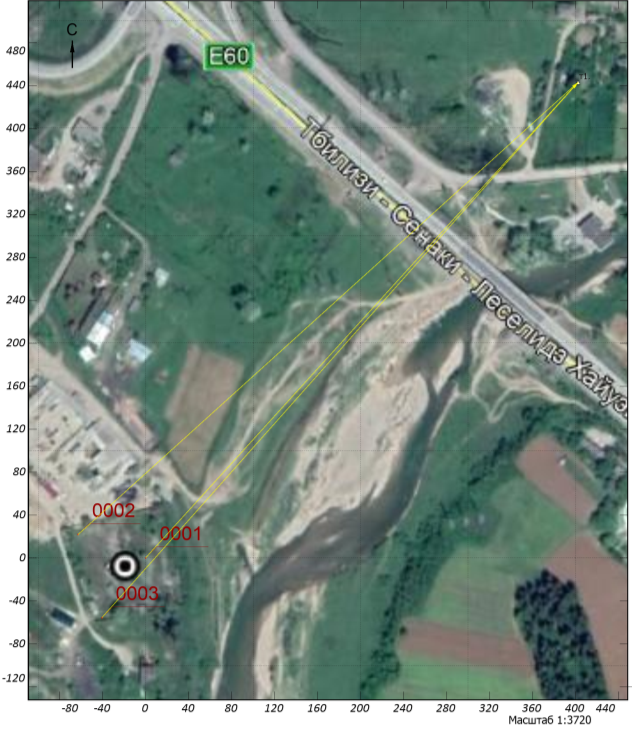 საანგარიშო წერტილი 2.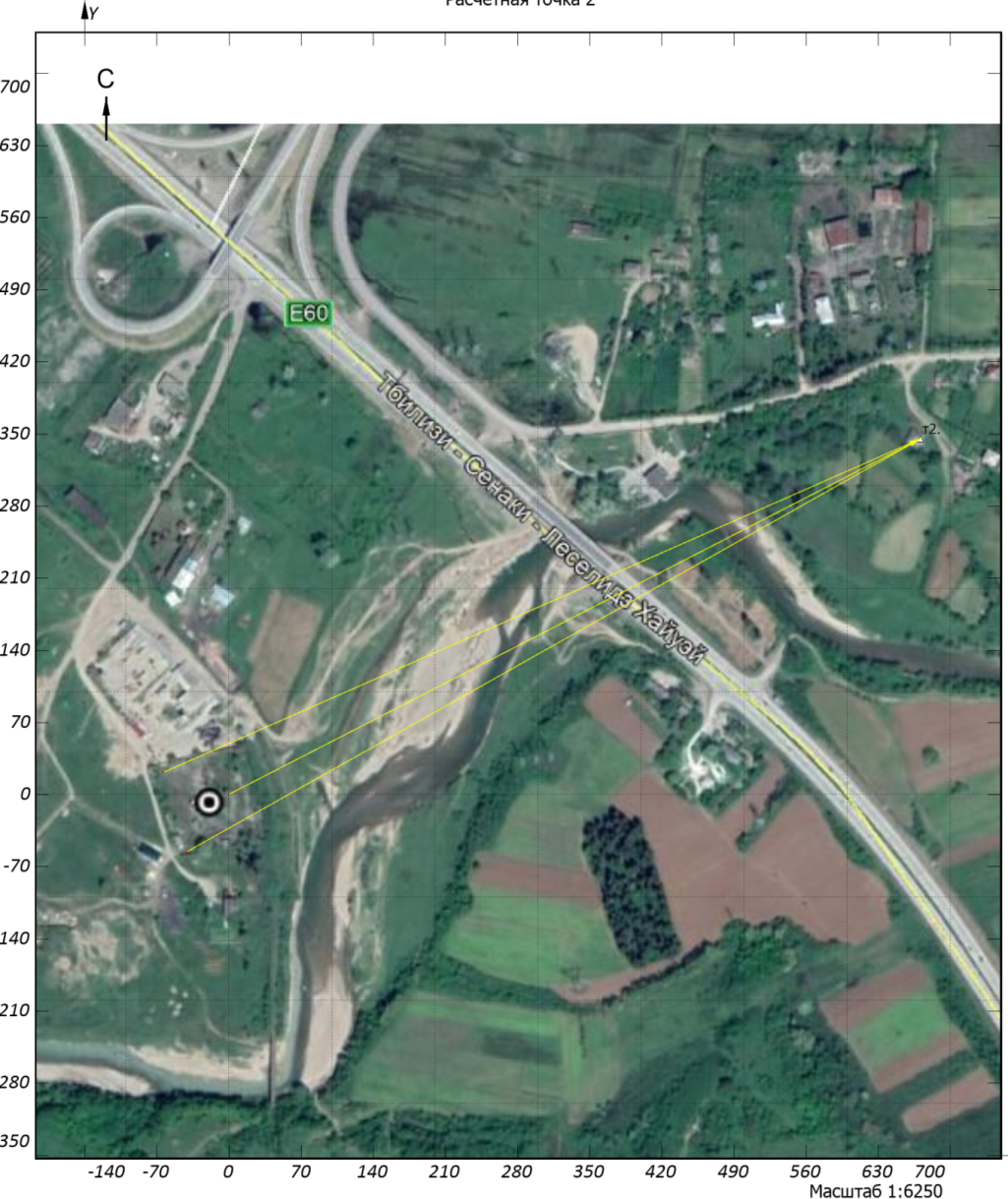 საანგარიშო წერტილიკოორდინატებიკოორდინატებისიმ, მხმაურის წნევის დონე, დბხმაურის წნევის დონე, დბხმაურის წნევის დონე, დბხმაურის წნევის დონე, დბხმაურის წნევის დონე, დბხმაურის წნევის დონე, დბხმაურის წნევის დონე, დბხმაურის წნევის დონე, დბხმაურის წნევის დონე, დბხმაურის წნევის დონე, დბსაანგარიშო წერტილიxyსიმ, მ31,5631252505001000200040008000დბა134567891011121314151.402,4442,51,52246,539,533,731,727,3219,8033,22.671,2345,11,519,944,437,531,529,224,517,64,2030,7